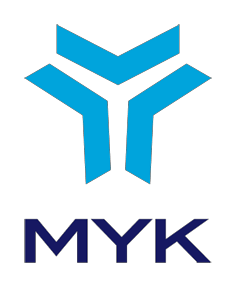 ULUSAL YETERLİLİK15UY0209-4GÜNEŞ-ISIL SİSTEM PERSONELİSEVİYE 4REVİZYON NO: 00MESLEKİ YETERLİLİK KURUMUAnkara, 2015ÖNSÖZGüneş-Isıl Sistem Personeli (Seviye 4) Ulusal Yeterliliği 5544 sayılı Mesleki Yeterlilik Kurumu (MYK) Kanunu ile anılan Kanun uyarınca çıkartılan “Mesleki Yeterlilik, Sınav ve Belgelendirme Yönetmeliği” hükümlerine göre hazırlanmıştır.Yeterlilik taslağı, 20 Kasım 2012 tarihinde imzalanan işbirliği protokolü ile görevlendirilen Ege Üniversitesi Güneş Enerjisi Enstitüsü tarafından hazırlanmıştır. Hazırlanan taslak hakkında sektördeki ilgili kurum ve kuruluşların görüşleri alınmış ve görüşler değerlendirilerek taslak üzerinde gerekli düzenlemeler yapılmıştır. Nihai taslak MYK Enerji Sektör Komitesi tarafından incelenip değerlendirildikten ve Komitenin uygun görüşü alındıktan sonra, MYK Yönetim Kurulunun 22/04/2015 tarih ve 2015/21 sayılı kararı ile onaylanarak Ulusal Yeterlilik Çerçevesine (UYÇ) yerleştirilmesine karar verilmiştir.Yeterliliğin hazırlanması, görüş bildirilmesi, incelenmesi ve doğrulanmasında katkı sağlayan kişi, kurum ve kuruluşlara görüş ve katkıları için teşekkür eder, yararlanabilecek tüm tarafların bilgisine sunarız.Mesleki Yeterlilik KurumuGİRİŞUlusal yeterliliğin hazırlanmasında, sektör komitelerinde incelenmesinde ve MYK Yönetim Kurulu tarafından onaylanarak yürürlüğe konulmasında temel ölçütler Mesleki Yeterlilik, Sınav ve Belgelendirme Yönetmeliğinde belirlenmiştir.Ulusal yeterlilikler aşağıdaki unsurları içermektedir;a)Yeterliliğin adı ve seviyesi, b)Yeterliliğin amacı,Yeterliliğe kaynak teşkil eden meslek standardı, meslek standardı birimleri/görevleri veya yeterlilik birimleri,ç)Yeterlilik sınavına giriş için aranan şartlar,Yeterlilik birimleri bazında öğrenme çıktıları ve başarım ölçütleri,Yeterliliğin kazanılmasında uygulanacak ölçme, değerlendirme ve değerlendirici ölçütleriYeterlilik belgesinin geçerlilik süresi, yenilenme şartları, belge sahibinin gözetimine ilişkin şartlar,Yeterliliği geliştiren kurum/kuruluş ve doğrulayan Sektör Komitesi.Ulusal yeterlilikler ulusal meslek standartları ve/veya uluslararası meslek standartları esas alınarak oluşturulur.Ulusal yeterlilikler;Örgün ve yaygın eğitim ve öğretim kurumları,Yetkilendirilmiş belgelendirme kuruluşları,Kuruma yetkilendirme ön başvurusunda bulunmuş kuruluşlar,Ulusal meslek standardı hazırlamış kuruluşlar,Meslek kuruluşları ile bunların müşterek çalışmasıyla oluşturulur.15UY0209-4 GÜNEŞ-ISIL SİSTEM PERSONELİ ULUSAL YETERLİLİĞİ15UY0209-4 / A1 İŞ SAĞLIĞI VE GÜVENLİĞİ, ÇEVRE YÖNETİM SİSTEMLERİ YETERLİLİK BİRİMİYETERLİLİK BİRİMİ EKLERİEK A1-1: Yeterlilik Biriminin Kazandırılması için Tavsiye Edilen Eğitime İlişkin BilgilerBu birimin kazandırılması için aşağıda tanımlanan içeriğine sahip bir eğitim programının tamamlanması tavsiye edilir. Eğitim İçeriği:Acil durumBasit ilkyardımÇevre korumaÇevre koruma önlemleriGeri dönüşümlü atıkGüvenlik ve çevresel prosedürlerİş sağlığı ve güvenliğiSağlık ve güvenlik işaretleriTehlikeli atıkTemel çevre mevzuatıYangın önleme ve yangınla mücadeleEK A1-2: Yeterlilik Biriminin Ölçme ve Değerlendirmesinde Kullanılacak Kontrol ListesiBİLGİLER15UY0209-4 A2 KALİTE VE İŞ ORGANİZASYONU İLE İLGİLİ FAALİYETLER YETERLİLİK BİRİMİYETERLİLİK BİRİMİ EKLERİEK A2-1: Yeterlilik Biriminin Kazandırılması için Tavsiye Edilen Eğitime İlişkin BilgilerBu birimin kazandırılması için aşağıda tanımlanan içeriğine sahip bir eğitim programının tamamlanması tavsiye edilir. Eğitim İçeriği:Basit ölçme ve kontrolİş organizasyonuİşlem dokümantasyonu ve çeşitli spesifikasyonlarİşyeri çalışma prosedürleriSüreç akışını gözlemlemeTemel çalışma mevzuatıEK A2-2: Yeterlilik Biriminin Ölçme ve Değerlendirmesinde Kullanılacak Kontrol ListesiBİLGİLERBECERİ VE YETKİNLİKLER(*)Performans sınavında başarılması zorunlu kritik adımlar.15UY0209-4 / A3 GÜNEŞ ENERJİLİ SU VE HAVUZ ISITMA SİSTEMİNİN MONTAJI YETERLİLİK BİRİMİYETERLİLİK BİRİMİ EKLERİEK A3-1: Yeterlilik Biriminin Kazandırılması için Tavsiye Edilen Eğitime İlişkin BilgilerBu birimin kazandırılması için aşağıda tanımlanan içeriğine sahip bir eğitim programının tamamlanması tavsiye edilir. Eğitim İçeriği:Araç, gereç ve ekipman kullanmaÇalışma alanının hazırlanmasıDenetimEkip içinde çalışmaEl-göz koordinasyonunu sağlamaKontrol ve uygulama teknikleriMesleki terimlerStandart ölçülerTaşıma kaldırma yöntemleriTeknik katalog kullanımıTeknik katalog yorumlamaTemel elektrikTemel mekanikZamanı iyi kullanmaEK A3-2: Yeterlilik Biriminin Ölçme ve Değerlendirmesinde Kullanılacak Kontrol ListesiBİLGİLERBECERİ VE YETKİNLİKLER(*)Performans sınavında başarılması zorunlu kritik adımlar.15UY0209-4 / A4 KURULUM SONRASI KONTROL VE BAKIM ONARIM YETERLİLİK BİRİMİYETERLİLİK BİRİMİ EKLERİEK A4-1: Yeterlilik Biriminin Kazandırılması için Tavsiye Edilen Eğitime İlişkin BilgilerBu birimin kazandırılması için aşağıda tanımlanan içeriğine sahip bir eğitim programının tamamlanması tavsiye edilir. Eğitim İçeriği:Analitik düşünmeBasit kalibrasyonÇalışma ve kontrol prosedürleriDonanım ve araçların kullanımıKayıt tutma ve raporlamaKontrol ve uygulama teknikleriMesleki terimOnarım işlemleriOnarımda kullanılan malzeme ve ürünlerin genel özellikleriParça sökme yöntemleriTemel ölçme ve muayene araçları kullanımıYardımcı kişilerle çalışma ilkeleriEK A4-2: Yeterlilik Biriminin Ölçme ve Değerlendirmesinde Kullanılacak Kontrol ListesiBİLGİLERBECERİ VE YETKİNLİKLER(*)Performans sınavında başarılması zorunlu kritik adımlar.YETERLİLİK EKLERİEK 1: Yeterlilik Birimleri15UY0209-4 /A1 İş Sağlığı ve Güvenliği, Çevre Yönetim Sistemleri 15UY0209-4 /A2 Kalite ve İş Organizasyonu ile İlgili Faaliyetler 15UY0209-4 /A3 Güneş Enerjili Su ve Havuz Isıtma Sisteminin Montajı 15UY0209-4 /A4 Kurulum Sonrası Kontrol ve Bakım OnarımEK2: Terimler, Simgeler ve KısaltmalarAKIŞKAN: Sıvı ve gazların ortak adını,BAĞLANTI PARÇALARI (FİTTİNGS): Boruları, boru üzerindeki armatürleri ve sistemde yer alan donanımı birbirine bağlamak için kullanılan uydurma parçalarına verilen adı,BECERİ: Belli bir işe ilişkin görev ve sorumlulukları yerine getirebilme yeteneğini,BORULAMA: Bir tesisatta, boru ve boru üzerinde montajı yapılacak tesisat armatürlerinin; uygun bağlantı parçaları (fittings) ile birleştirilerek kapalı sistem haline dönüştürülmesini,CONTA: Sızdırma ve kaçağı önlemek amacıyla, tesisat elemanlarının birleştirme noktalarında kullanılan; lastik, plastik, amyant, klingirit vb. maddelerden imal edilmiş malzemeyi,ÇATI: Binanın en üst katında çoğunlukla kiremit kullanılarak elde edilmiş bina örtüsünü,ÇEVRE KORUMA: Çalışmalarda, çevreye zarar vermeyen malzemeleri veya süreçleri kullanmayı veya zararlı atıkların uygun şekilde bertaraf edilmesini,DEVREYE ALMA: Gerekli kontrollerin yapılmasının ardından, bir sisteme ait tesisat elemanlarının ilk çalıştırmasının yapılması işlemini,DÜZLEMSEL TOPLAYICI: Üzerine gelen güneş enerjisini, borularda dolaşan akışkana aktararak ısınmasını sağlayan ve saydam örtü, toplayıcı levha, borular, yalıtım malzemesi ve kasadan oluşan bir ısı değiştiricisini,EMNİYET KEMERİ/KİLİDİ: 1.20 metre ve daha yüksekteki çalışmalarda, düşme riskine karşı, çalışanın bedenini saran korumalı kuşağı çalışılan yerdeki güvenli bir noktaya sabitleyen kilit fonksiyonlu halatı,FİLTRE: Akışkandaki yabancı maddeleri süzüp ayıran malzeme veya düzeneği,GENLEŞME KABI: Suyun ısınması sonucu hacminde meydana gelen genişlemeyi absorbe edebilen depoyu,GERİ KAZANIM: Malzemeleri doğrudan veya işlemden geçirdikten sonra tekrar kullanıma sunmayı ve ilgili süreçleri yönetmeyi,HİDROLİK: Sıvı basıncıyla çalışan sistemlerin hareket ve kontrolünü gerçekleştiren teknolojiyi,ISCO: Uluslararası Standart Meslek Sınıflamasını,ISI DEĞİŞTİRİCİSİ: Isıyı bir akışkandan diğerine transfer etmek için kullanılan donanımı,İSG: İş Sağlığı ve Güvenliğini,İŞLETMEYE ALMA: Bir sisteme ait tesisat elemanlarının gerekli kontrollerinin yapılmasının ardından, ilk çalıştırmanın yapılması işlemini,KASA: Düzlemsel toplayıcının saydam örtü, toplayıcı levha, boru ve yalıtım malzemesini çevresel koşullardan olumsuz etkilenmeyecek şekilde bir arada tutan ve çoğunlukla metal malzemeden yapılmış kısmını,KİŞİSEL KORUYUCU DONANIM (KKD): Çalışanı, yürütülen işten kaynaklanan, sağlık ve güvenliği etkileyen bir veya birden fazla riske karşı koruyan, çalışan tarafından giyilen, takılan veya tutulan tüm alet, araç, gereç ve cihazları,KONTROL SİSTEMİ: Pompalı sistemlerde, düzlemsel toplayıcıdan gelen ısınmış akışkanın sıcak su deposundaki akışkan sıcaklığından daha düşük olması durumunda, pompanın çalışmasını durdurarak depodaki sıcak suyun soğutulmasını engelleyen düzeneği,KULLANMA KILAVUZU: Bir malzeme hakkında imalatçı tarafından hazırlanan ve malzemenin kullanımına ilişkin şartların belirtildiği dokümanı,MANOMETRE: Gaz veya sıvı akışkanların basıncını ölçmek için kullanılan aleti,MONTAJ: Metal, plastik ve cam malzemelerden yapılmış parçaların çeşitli birleştirme metotları kullanılarak teknik dokümanlarda belirtilen yerlerine takılmasını, gerekli ayarlarının ve bağlantılarının yapılmasını,MONTAJ KILAVUZU: Cihaz üreticisi tarafından hazırlanmış ve cihazın emniyetli ve sağlıklı olarak çalışabilmesi amacıyla montajı için belirlenmiş olan kuralların yer aldığı kılavuzu,POMPA: Sıvı haldeki akışkanı bir yerden başka bir yere aktarmaya yarayan akım makinasını,PROSEDÜR: Bir faaliyeti veya süreci gerçekleştirmek için belirlenen yolu ortaya koyan işyerine ait kalite sistem dokümanını,REGLAJ: Her türlü mekanik tesisat sisteminde basınç farklarından oluşan istenmeyen su yönlenmelerini engellemek için vanalar aracılığıyla yapılan ayarı,RİSK: Tehlikeli bir olayın meydana gelme olasılığı ile sonuçlarının bileşimini,RİSK DEĞERLENDİRMESİ: İşyerinde var olan ya da dışarıdan gelebilecek tehlikelerin belirlenmesi, bu tehlikelerin riske dönüşmesine yol açan faktörler ile tehlikelerden kaynaklanan risklerin analiz edilerek derecelendirilmesi ve kontrol tedbirlerinin kararlaştırılması amacıyla yapılması gereken çalışmaları,SAYDAM ÖRTÜ: Düzlemsel toplayıcının en üstünde yer alan ve üzerine gelen güneş ışınımını toplayıcı levhaya geçirmesinin yanı sıra, hem toplayıcıdan çevreye taşınım ile olan ısı kaybını azaltan, hem de yutucu yüzeyi yağmur, dolu, toz gibi dış etkenlerden koruyan cam veya saydam plastik malzemeyi,SENSÖR: Sıcaklık, basınç gibi belirli bir fiziksel büyüklüğü ölçen ve çoğunlukla elektronik devre elemanlarından oluşan algılayıcıyı,SICAK SU TANKI: Düzlemsel toplayıcıdan ısınarak gelen suyu hem toplamak hem de sıcak halde tutmak için kullanılan depoyu,SIZDIRMAZLIK TESTİ: Akışkanın, işletme şartları altında boru içinde kalacağını ve bir sızma yapmayacağını doğrulamak amacı ile yapılan testi,15UY0209-4 Güneş-Isıl Sistem Personeli (Seviye 4)	Yayın Tarihi:22/04/2015 Rev. No:00SOĞUK SU TANKI: Sistemden eksilen sıcak suyu daha soğuk olanla tamamlamak için kullanılan depoyu,TEHLİKE: İşyerinde var olan veya dışarıdan gelebilecek, çalışanı veya işyerini etkileyebilecek zarar veya hasar verme potansiyelini,TEST İŞLEMİ: Yapımı tamamlanmış hatların, mekanik ve sızdırmazlık yönünden dayanımının; belirlenmiş yöntemlerle ölçülmesini,TOPLAYICI LEVHA: Düzlemsel toplayıcının, saydam örtüyü geçerek üzerine gelen güneş ışınımını yutan ve bu ısıyı borulardaki/kanallardaki akışkana transfer eden kısmını,VANA: Akışkanın debisini kontrol etmek için kullanılan armatürü,YALITIM MALZEMESİ: Sıcak yüzeylerden çevreye olan ısı geçişini azaltmak amacıyla kullanılan ve düşük kalınlıklarda yüksek ısıl dirence sahip camyünü, taşyünü, poliüretan, polietilen köpüğü, elastomerik kauçuk köpüğü, fenol köpüğü, cam köpüğü vb. şekilde üretilmiş boru, levha veya şilte formundaki özel malzemeyiifade eder.EK3: Meslekte Yatay ve Dikey İlerleme YollarıGüneş Isıl Sistem Personeli (Seviye 4) belgesine sahip aday, yeterlilik sınavından başarılı olduğu takdirde Güneş Isıl Sistem Personeli (Seviye 5) belgesini alabilir.EK 4: Değerlendirici ÖlçütleriMühendislik, teknoloji veya teknik eğitim fakültelerinin ilgili bölümlerinden mezun, güneş ısıl sistemler konusunda en az üç (3) yıl deneyime sahip olmak veya güneş ısıl sistemler konusunda en az yüksek lisans yapmış olmak.Meslek yüksekokullarının ilgili bölümlerinden mezun, güneş ısıl sistemler alanında en az beş (5) yıl deneyime sahip olması gerekir.Yukarıdaki özelliklerden en az birine sahip olan ve ölçme ve değerlendirme sürecinde görev alacak değerlendiricilere; ilgili alanda yetkilendirilmiş kuruluşlar tarafından mesleki yeterlilik sistemi, kişinin görev alacağı ulusal yeterlilik(ler), ilgili ulusal meslek standart(lar)ı, ölçme değerlendirme ve ölçme- değerlendirmede kalite güvencesi konularında eğitim sağlanmalıdır.1YETERLİLİĞİN ADIGüneş-Isıl Sistem Personeli2REFERANS KODU15UY0209-43SEVİYE44ULUSLARARASI SINIFLANDIRMADAKİ YERİISCO 08: 7126 (Su ve boru tesisatçıları)5TÜR-6KREDİ DEĞERİ-7A)YAYIN TARİHİ22/04/20157B)REVİZYON NO007C)REVİZYON TARİHİ-8AMAÇGüneş Isıl Sistem Personeli (Seviye 4) mesleğinin başarılı, verimli ve uluslararası standartlara uygun, çalışanların iş tatmini almasını sağlayacak şekilde yapılabilmesi, üretimin eksiksiz, kaliteli olarak gerçekleştirilebilmesi, işin geliştirilerek sürdürülebilmesi için;Adayların sahip olması gereken nitelikleri, bilgi, beceri ve yetkinlikleri tanımlamak,Adayların, geçerli ve güvenilir bir belge ile mesleki yeterliliğini kanıtlamasına olanak vermek,Eğitim sistemine, sınav ve belgelendirme kuruluşlarınareferans ve kaynak oluşturmaktır.9YETERLİLİĞE KAYNAK TEŞKİL EDEN MESLEK STANDART(LAR)IYETERLİLİĞE KAYNAK TEŞKİL EDEN MESLEK STANDART(LAR)I13UMS0295-3 Güneş Isıl Sistem Personeli (Seviye 4)13UMS0295-3 Güneş Isıl Sistem Personeli (Seviye 4)13UMS0295-3 Güneş Isıl Sistem Personeli (Seviye 4)10YETERLİLİK SINAVINA GİRİŞ ŞART(LAR)IYETERLİLİK SINAVINA GİRİŞ ŞART(LAR)I---11YETERLİLİĞİN YAPISIYETERLİLİĞİN YAPISI11-a) Zorunlu Birimler11-a) Zorunlu Birimler11-a) Zorunlu Birimler15UY0209-4 /A1 İş Sağlığı ve Güvenliği, Çevre Yönetim Sistemleri 15UY0209-4 /A2 Kalite ve İş Organizasyonu ile İlgili Faaliyetler 15UY0209-4 /A3 Güneş Enerjili Su ve Havuz Isıtma Sisteminin Montajı15UY0209-4 /A4 Kurulum Sonrası Kontrol ve Bakım Onarım15UY0209-4 /A1 İş Sağlığı ve Güvenliği, Çevre Yönetim Sistemleri 15UY0209-4 /A2 Kalite ve İş Organizasyonu ile İlgili Faaliyetler 15UY0209-4 /A3 Güneş Enerjili Su ve Havuz Isıtma Sisteminin Montajı15UY0209-4 /A4 Kurulum Sonrası Kontrol ve Bakım Onarım15UY0209-4 /A1 İş Sağlığı ve Güvenliği, Çevre Yönetim Sistemleri 15UY0209-4 /A2 Kalite ve İş Organizasyonu ile İlgili Faaliyetler 15UY0209-4 /A3 Güneş Enerjili Su ve Havuz Isıtma Sisteminin Montajı15UY0209-4 /A4 Kurulum Sonrası Kontrol ve Bakım Onarım11-b) Seçmeli Birimler11-b) Seçmeli Birimler11-b) Seçmeli Birimler---11-c) Birimlerin Gruplandırılma Alternatifleri ve İlave Öğrenme Çıktıları11-c) Birimlerin Gruplandırılma Alternatifleri ve İlave Öğrenme Çıktıları11-c) Birimlerin Gruplandırılma Alternatifleri ve İlave Öğrenme ÇıktılarıAdayın yeterlilik belgesi alabilmesi için zorunlu yeterlilik birimlerinin tamamından başarılı olmasıgereklidir.Adayın yeterlilik belgesi alabilmesi için zorunlu yeterlilik birimlerinin tamamından başarılı olmasıgereklidir.Adayın yeterlilik belgesi alabilmesi için zorunlu yeterlilik birimlerinin tamamından başarılı olmasıgereklidir.12ÖLÇME VE DEĞERLENDİRMEÖLÇME VE DEĞERLENDİRMEGüneş Isıl Sistem Personeli (Seviye 4) Mesleki Yeterlilik Belgesini elde etmek isteyen adaylar birimlerde tanımlanan teorik ve performansa dayalı sınavlara tabi tutulur. Adayların yeterlilik belgesini alabilmeleri için teorik ve performansa dayalı sınavların ikisinden de başarılı olmaları şartı vardır.Yeterlilik birimlerindeki teorik ve performansa dayalı sınavlar, her bir birim için ayrı ayrı yapılabileceği gibi birlikte de yapılabilir. Ancak her birimin değerlendirmesi bağımsız yapılmalıdır.Yeterlilik birimlerinin geçerlilik süresi, birimin başarıldığı tarihten itibaren 2 yıldır. Yeterlilikbirimlerinin birleştirilerek bir yeterliliğin elde edilebilmesi için tüm birimlerin geçerliliğini koruyor olması gerekmektedir.Güneş Isıl Sistem Personeli (Seviye 4) Mesleki Yeterlilik Belgesini elde etmek isteyen adaylar birimlerde tanımlanan teorik ve performansa dayalı sınavlara tabi tutulur. Adayların yeterlilik belgesini alabilmeleri için teorik ve performansa dayalı sınavların ikisinden de başarılı olmaları şartı vardır.Yeterlilik birimlerindeki teorik ve performansa dayalı sınavlar, her bir birim için ayrı ayrı yapılabileceği gibi birlikte de yapılabilir. Ancak her birimin değerlendirmesi bağımsız yapılmalıdır.Yeterlilik birimlerinin geçerlilik süresi, birimin başarıldığı tarihten itibaren 2 yıldır. Yeterlilikbirimlerinin birleştirilerek bir yeterliliğin elde edilebilmesi için tüm birimlerin geçerliliğini koruyor olması gerekmektedir.Güneş Isıl Sistem Personeli (Seviye 4) Mesleki Yeterlilik Belgesini elde etmek isteyen adaylar birimlerde tanımlanan teorik ve performansa dayalı sınavlara tabi tutulur. Adayların yeterlilik belgesini alabilmeleri için teorik ve performansa dayalı sınavların ikisinden de başarılı olmaları şartı vardır.Yeterlilik birimlerindeki teorik ve performansa dayalı sınavlar, her bir birim için ayrı ayrı yapılabileceği gibi birlikte de yapılabilir. Ancak her birimin değerlendirmesi bağımsız yapılmalıdır.Yeterlilik birimlerinin geçerlilik süresi, birimin başarıldığı tarihten itibaren 2 yıldır. Yeterlilikbirimlerinin birleştirilerek bir yeterliliğin elde edilebilmesi için tüm birimlerin geçerliliğini koruyor olması gerekmektedir.13BELGE GEÇERLİLİK SÜRESİYeterlilik belgesinin geçerlilik süresi 5 yıldır.14GÖZETİM SIKLIĞIBelge geçerlilik süresi içerisinde adaylar gözetime tabi tutulur. Adayın performansı belge aldığı tarihten itibaren2. yıl ile 3. yıl arasında sınav ve belgelendirme kuruluşunun belirleyeceği gözetim yöntemi ile değerlendirilir. Gözetim sonucu performansı yeterli bulunmayan veya gözetimi belge sahiplerinden kaynaklanan nedenlerle yapılamayan belge sahiplerinin belgeleri askıya alınır. Askı nedeni ortadan kalkan belge sahiplerinin    belgelerinin    geçerliliği    geçerlilik süresisonuna kadar devam eder.15BELGE YENİLEMEDE UYGULANACAK ÖLÇME- DEĞERLENDİRME YÖNTEMİ5 yıllık geçerlilik süresinin sonunda belge sahibinin performansı;5 yıl belge geçerlilik süresi içinde yeterlilik belgesi kapsamında en az toplamda 3 yıl çalıştığına dair resmi kayıt veyaYeterlilik kapsamında yer alan yeterlilik birimleri için tanımlanan performansa dayalı sınav yöntemlerinden en azından biri kullanılarak değerlendirmeye tabi tutulur. Değerlendirme sonucu olumlu olan adayların belgegeçerlilik süreleri 5 yıl daha uzatılır.16YETERLİLİĞİ GELİŞTİRENKURULUŞ(LAR)Ege Üniversitesi Güneş Enerjisi Enstitüsü17YETERLİLİĞİ DOĞRULAYAN SEKTÖR KOMİTESİMYK Enerji Sektör Komitesi18MYK YÖNETİM KURULU ONAYTARİHİ VE SAYISI22/04/2015 - 2015/211YETERLİLİK BİRİMİ ADIİş Sağlığı ve Güvenliği, Çevre Yönetim Sistemleri2REFERANS KODU15UY0209-4 / A13SEVİYE44KREDİ DEĞERİ-A)YAYIN TARİHİ22/04/20155B)REVİZYON NO00C)REVİZYON TARİHİ-6YETERLİLİK BİRİMİNE KAYNAKTEŞKİL EDEN MESLEK STANDARDI13UMS0295-3Güneş Isıl Sistem Personeli (Seviye 4)13UMS0295-3Güneş Isıl Sistem Personeli (Seviye 4)13UMS0295-3Güneş Isıl Sistem Personeli (Seviye 4)7ÖĞRENME ÇIKTILARIÖĞRENME ÇIKTILARI Öğrenme Çıktısı 1: İş Sağlığı ve Güvenliği, Yangın ve Acil Durum Kurallarını bilir. Başarım Ölçütleri:: İş sağlığı ve güvenliği konusunda yasal mevzuata hakimdir.: Risk etmenlerini iş talimatlarına uygun olarak ortadan kaldırır veya en aza indirir.: Kullanılan makine, cihaz veya donanıma özel olarak uygulanan acil durum prosedürlerini sıralar. 1.4: Acil durumlarda uygulanması gereken doğru çıkış veya kaçış talimatlarını bilir. Öğrenme Çıktısı 2: Çevre Koruma Mevzuatına Uygun Çalışır. Başarım Ölçütleri:: Çevre koruma standart ve yöntemlerini bilir.:İş süreçlerinin uygulanması sırasında çevre etkilerini gözler ve zararlı sonuçların önüne geçilmesi için alınması gereken doğru önlemleri sıralar.: Doğal kaynakları tasarruflu tüketir. Öğrenme Çıktısı 1: İş Sağlığı ve Güvenliği, Yangın ve Acil Durum Kurallarını bilir. Başarım Ölçütleri:: İş sağlığı ve güvenliği konusunda yasal mevzuata hakimdir.: Risk etmenlerini iş talimatlarına uygun olarak ortadan kaldırır veya en aza indirir.: Kullanılan makine, cihaz veya donanıma özel olarak uygulanan acil durum prosedürlerini sıralar. 1.4: Acil durumlarda uygulanması gereken doğru çıkış veya kaçış talimatlarını bilir. Öğrenme Çıktısı 2: Çevre Koruma Mevzuatına Uygun Çalışır. Başarım Ölçütleri:: Çevre koruma standart ve yöntemlerini bilir.:İş süreçlerinin uygulanması sırasında çevre etkilerini gözler ve zararlı sonuçların önüne geçilmesi için alınması gereken doğru önlemleri sıralar.: Doğal kaynakları tasarruflu tüketir. Öğrenme Çıktısı 1: İş Sağlığı ve Güvenliği, Yangın ve Acil Durum Kurallarını bilir. Başarım Ölçütleri:: İş sağlığı ve güvenliği konusunda yasal mevzuata hakimdir.: Risk etmenlerini iş talimatlarına uygun olarak ortadan kaldırır veya en aza indirir.: Kullanılan makine, cihaz veya donanıma özel olarak uygulanan acil durum prosedürlerini sıralar. 1.4: Acil durumlarda uygulanması gereken doğru çıkış veya kaçış talimatlarını bilir. Öğrenme Çıktısı 2: Çevre Koruma Mevzuatına Uygun Çalışır. Başarım Ölçütleri:: Çevre koruma standart ve yöntemlerini bilir.:İş süreçlerinin uygulanması sırasında çevre etkilerini gözler ve zararlı sonuçların önüne geçilmesi için alınması gereken doğru önlemleri sıralar.: Doğal kaynakları tasarruflu tüketir.8ÖLÇME VE DEĞERLENDİRMEÖLÇME VE DEĞERLENDİRME8 a) Teorik Sınav8 a) Teorik Sınav8 a) Teorik SınavA1 yeterlilik birimine yönelik teorik sınav Ek A1-2’de yer alan “Bilgiler” kontrol listesine göre gerçekleştirilir. Adayın teorik sınavdan başarılı olabilmesi için aşağıda tanımlanan T1 veya T2 sınavlarının birinden başarılı olması gerekir.(T1): Teorik sınavda değerlendirme aracı T1 olan ölçütler için adaylara en az 5 soruluk 4 seçenekli çoktan seçmeli ve her biri eşit puan değerinde olan sorular sorulur. Çoktan seçmeli sorularla düzenlenmiş sınavda boş bırakılan veya yanlış cevaplandırılan sorulardan herhangi bir puan indirimi yapılmaz. Sınavda adaylara her soru için ortalama 2-3 dakika süre verilir. T1 sınavında soruların en az % 70’ine doğru yanıt veren başarılı sayılır. Sınav soruları, bu birimde T1 sınavı ile ölçülmesi öngörülen tüm bilgi ifadelerini (Ek A1-2) ölçmelidir.(T2): Teorik sınavda değerlendirme aracı T2 olan ölçütler için de adaylara, ölçütleri kapsayacak şekilde hazırlanmış ve puan değerleri ölçüt içeriği ve seviyeye uygun belirlenmiş açık uçlu en az 5 sorunun kullanıldığı yazılı sınav uygulanmalıdır. T2 sınavı için adaylara ölçüt, soru içeriği ve seviye dikkatealınarak belirlenmiş sürede zaman verilir. T2 sınavında 100 üzerinden en az 70 puan alan aday başarılıA1 yeterlilik birimine yönelik teorik sınav Ek A1-2’de yer alan “Bilgiler” kontrol listesine göre gerçekleştirilir. Adayın teorik sınavdan başarılı olabilmesi için aşağıda tanımlanan T1 veya T2 sınavlarının birinden başarılı olması gerekir.(T1): Teorik sınavda değerlendirme aracı T1 olan ölçütler için adaylara en az 5 soruluk 4 seçenekli çoktan seçmeli ve her biri eşit puan değerinde olan sorular sorulur. Çoktan seçmeli sorularla düzenlenmiş sınavda boş bırakılan veya yanlış cevaplandırılan sorulardan herhangi bir puan indirimi yapılmaz. Sınavda adaylara her soru için ortalama 2-3 dakika süre verilir. T1 sınavında soruların en az % 70’ine doğru yanıt veren başarılı sayılır. Sınav soruları, bu birimde T1 sınavı ile ölçülmesi öngörülen tüm bilgi ifadelerini (Ek A1-2) ölçmelidir.(T2): Teorik sınavda değerlendirme aracı T2 olan ölçütler için de adaylara, ölçütleri kapsayacak şekilde hazırlanmış ve puan değerleri ölçüt içeriği ve seviyeye uygun belirlenmiş açık uçlu en az 5 sorunun kullanıldığı yazılı sınav uygulanmalıdır. T2 sınavı için adaylara ölçüt, soru içeriği ve seviye dikkatealınarak belirlenmiş sürede zaman verilir. T2 sınavında 100 üzerinden en az 70 puan alan aday başarılıA1 yeterlilik birimine yönelik teorik sınav Ek A1-2’de yer alan “Bilgiler” kontrol listesine göre gerçekleştirilir. Adayın teorik sınavdan başarılı olabilmesi için aşağıda tanımlanan T1 veya T2 sınavlarının birinden başarılı olması gerekir.(T1): Teorik sınavda değerlendirme aracı T1 olan ölçütler için adaylara en az 5 soruluk 4 seçenekli çoktan seçmeli ve her biri eşit puan değerinde olan sorular sorulur. Çoktan seçmeli sorularla düzenlenmiş sınavda boş bırakılan veya yanlış cevaplandırılan sorulardan herhangi bir puan indirimi yapılmaz. Sınavda adaylara her soru için ortalama 2-3 dakika süre verilir. T1 sınavında soruların en az % 70’ine doğru yanıt veren başarılı sayılır. Sınav soruları, bu birimde T1 sınavı ile ölçülmesi öngörülen tüm bilgi ifadelerini (Ek A1-2) ölçmelidir.(T2): Teorik sınavda değerlendirme aracı T2 olan ölçütler için de adaylara, ölçütleri kapsayacak şekilde hazırlanmış ve puan değerleri ölçüt içeriği ve seviyeye uygun belirlenmiş açık uçlu en az 5 sorunun kullanıldığı yazılı sınav uygulanmalıdır. T2 sınavı için adaylara ölçüt, soru içeriği ve seviye dikkatealınarak belirlenmiş sürede zaman verilir. T2 sınavında 100 üzerinden en az 70 puan alan aday başarılısayılır. Sınav soruları, bu birimde T2 sınavı ölçülmesi öngörülen tüm bilgi ifadelerini (Ek A1-2)ölçmelidir.sayılır. Sınav soruları, bu birimde T2 sınavı ölçülmesi öngörülen tüm bilgi ifadelerini (Ek A1-2)ölçmelidir.sayılır. Sınav soruları, bu birimde T2 sınavı ölçülmesi öngörülen tüm bilgi ifadelerini (Ek A1-2)ölçmelidir.8 b) Performansa Dayalı Sınav8 b) Performansa Dayalı Sınav8 b) Performansa Dayalı SınavBu birime yönelik beceri ve yetkinlik ifadeleri diğer birimlerin beceri ve yetkinlik kontrol listelerinde tanımlanmış olup, bu kapsamda söz konusu beceri ve yetkinlik ifadelerinin ölçme ve değerlendirmesiyapılacaktır.Bu birime yönelik beceri ve yetkinlik ifadeleri diğer birimlerin beceri ve yetkinlik kontrol listelerinde tanımlanmış olup, bu kapsamda söz konusu beceri ve yetkinlik ifadelerinin ölçme ve değerlendirmesiyapılacaktır.Bu birime yönelik beceri ve yetkinlik ifadeleri diğer birimlerin beceri ve yetkinlik kontrol listelerinde tanımlanmış olup, bu kapsamda söz konusu beceri ve yetkinlik ifadelerinin ölçme ve değerlendirmesiyapılacaktır.8 c) Ölçme ve Değerlendirmeye İlişkin Diğer Koşullar8 c) Ölçme ve Değerlendirmeye İlişkin Diğer Koşullar8 c) Ölçme ve Değerlendirmeye İlişkin Diğer KoşullarBirim için öngörülen sınavların geçerlilik süresi sınavın başarıldığı tarihten itibaren 1 yıldır. Birimin elde edilebilmesi için başarılan sınav tarihleri arasındaki süre farkı bir yılı geçemez.Yeterlilik birimlerinin geçerlilik süresi birimin başarıldığı tarihten itibaren 2 yıldır.Birim için öngörülen sınavların geçerlilik süresi sınavın başarıldığı tarihten itibaren 1 yıldır. Birimin elde edilebilmesi için başarılan sınav tarihleri arasındaki süre farkı bir yılı geçemez.Yeterlilik birimlerinin geçerlilik süresi birimin başarıldığı tarihten itibaren 2 yıldır.Birim için öngörülen sınavların geçerlilik süresi sınavın başarıldığı tarihten itibaren 1 yıldır. Birimin elde edilebilmesi için başarılan sınav tarihleri arasındaki süre farkı bir yılı geçemez.Yeterlilik birimlerinin geçerlilik süresi birimin başarıldığı tarihten itibaren 2 yıldır.9YETERLİLİK BİRİMİNİ GELİŞTİRENKURUM/KURULUŞ(LAR)Ege Üniversitesi Güneş Enerjisi Enstitüsü10YETERLİLİK BİRİMİNİ DOĞRULAYANSEKTÖR KOMİTESİMYK Enerji Sektör Komitesi11MYK YÖNETİM KURULU ONAY TARİHİ ve SAYISI22/04/2015 - 2015/21NoBilgi İfadesiUMSİlgili BölümYeterlilik Birimi BaşarımÖlçütüDeğerlendirme AracıBG.1Çalışma  alanı  ve  işlemlerde,  karşılaşılabilecek   olasıriskleri İSG ve çevre güvenliği kriterlerine göre açıklar.A.1.11.1T1/T2BG.2Mesai öncesinde saat, kolye, yüzük gibi aksesuarlarını çıkararak, yapacağı işlere göre, talimatlara uygun KKD’yi giymesi gerektiğini ve diğer çalışanları bukonuda uyarması gerektiğini açıklar.A.1.21.1T1/T2BG.3İş sağlığı ve güvenliği koruma ve müdahale araçlarını (yangın söndürme cihazı, gözlük, maske vb.) hazırşekilde bulundurması gerektiğini açıklar.A.1.31.1T1/T2BG.4Çalışma alanında talimatlara uygun emniyet şeridi veuyarı levhalarının anlamlarını açıklar.A.1.41.1T1/T2BG.5Yaptığı işle ilgili tehlike oluşturabilecek durumlarıtanımlar.A.2.1A.2.21.2T1/T2BG.6Güneş ısıl sistem bileşenlerinin işleyişi ile ilgili alınanönlemleri nasıl uygulaması gerektiğini açıklar.A.2.31.2T1/T2BG.7Güneş ısıl sistemi bileşenlerinin kontrollerini kendisine verilen	talimatlar	doğrultusunda	nasıl	yapmasıgerektiğini açıklar.A.2.41.2T1/T2BG.8Tehlikeli	durumların	belirlenip	hızla	ortadan kaldırılması amacıyla gerekli önlemleri açıklar.A.3.11.3T1/T2BG.9Anında giderilemeyecek türden tehlike durumlarınıüstüne bildirmesi gerektiğini açıklar.A.3.21.3T1/T2BG.10Cihaza özel acil durum prosedürlerini açıklar.A.3.31.3T1/T2BG.11Acil durumlarda çıkış veya kaçış prosedürlerini açıklar.A.4.11.4T1/T2BG.12Acil çıkış veya kaçış ile ilgili deneyimlerini birlikte çalıştığı kişilerle paylaşmak üzere yapılan periyodik çalışmalara ve tatbikatlara katılması gerektiğini ifadeeder.A.4.21.4T1/T2BG.13Yaptığı	işle	ilgili	çevresel	etkilerin	saptanmasıçalışmalarına katılması gerektiğini açıklar.B.1.12.1T1/T2BG.14İş süreçlerinin uygulanması sırasında çevre etkilerinive bunların zararlı sonuçlarını açıklar.B.1.32.1T1/T2BG.15Dönüştürülebilen malzemelerin geri kazanımı için gerekli ayırmayı ve sınıflamayı talimatlara göre nasılyapacağını açıklar.B.2.12.2T1/T2BG.16Tehlikeli ve zararlı atıkları talimatlara göre diğer malzemelerden	ayrıştırma	konusunda	süreçleritanımlar.B.2.22.2T1/T2NoBilgi İfadesiUMSİlgili BölümYeterlilik Birimi BaşarımÖlçütüDeğerlendirme AracıBG.17Yanıcı ve patlayıcı malzemelerin, verilen talimatlar ve sağlanan imkânlar doğrultusunda güvenli bir şekildenasıl tutması gerektiğini açıklar.B.2.32.2T1/T2BG.18Doğal kaynakları nasıl tasarruflu ve verimli bir şekildekullanması gerektiğini açıklar.B.3.12.3T1/T21YETERLİLİK BİRİMİ ADIKalite ve İş Organizasyonu İle İlgili Faaliyetler2REFERANS KODU15UY0209-4 / A23SEVİYE44KREDİ DEĞERİ-A)YAYIN TARİHİ22/04/20155B)REVİZYON NO00C)REVİZYON TARİHİ-6YETERLİLİK BİRİMİNE KAYNAKTEŞKİL EDEN MESLEK STANDARDI13UMS0295-3 Güneş Isıl Sistem Personeli (Seviye 4)13UMS0295-3 Güneş Isıl Sistem Personeli (Seviye 4)13UMS0295-3 Güneş Isıl Sistem Personeli (Seviye 4)7ÖĞRENME ÇIKTILARIÖĞRENME ÇIKTILARI Öğrenme Çıktısı 1: Kalite Yönetim Sistemi Dokümanlarına Uygun Çalışır. Başarım Ölçütleri:1.1: İşe ait kalite gerekliliklerini işlem formlarında yer alan talimat ve planlara göre uygular. 1.2: Kalite sağlamadaki teknik prosedürleri kendisine verilen talimatlara göre uygular.: Yapılan çalışmaların kalitesini iş talimatlarına göre gerçekleştirir.: Süreçlerde saptanan hata ve arızaları iş talimatları doğrultusunda engelleme çalışmalarına katılır. Öğrenme Çıktısı 2: İş Organizasyonu Yapar. Başarım Ölçütleri:2.1: Çalışma alanının özelliklerini talimatlara göre inceler. 2.2: Yaptığı işe uygun iş programı yapar.2.3: Gerekli araç, gereç, ekipman ve malzemeyi talimatlara göre çalışmaya hazırlar. 2.4: İş bitiminde araç, gereç, ekipman ve iş alanı temizliğini iş talimatlarına göre yapar. Öğrenme Çıktısı 3: İSG ve çevre gerekliliklerine uyar.: Gerçekleştirdiği işlerde İSG kurallarına uyar.: Gerçekleştirdiği işlerde çevre etkilerini ve kalitesini gözetir Öğrenme Çıktısı 1: Kalite Yönetim Sistemi Dokümanlarına Uygun Çalışır. Başarım Ölçütleri:1.1: İşe ait kalite gerekliliklerini işlem formlarında yer alan talimat ve planlara göre uygular. 1.2: Kalite sağlamadaki teknik prosedürleri kendisine verilen talimatlara göre uygular.: Yapılan çalışmaların kalitesini iş talimatlarına göre gerçekleştirir.: Süreçlerde saptanan hata ve arızaları iş talimatları doğrultusunda engelleme çalışmalarına katılır. Öğrenme Çıktısı 2: İş Organizasyonu Yapar. Başarım Ölçütleri:2.1: Çalışma alanının özelliklerini talimatlara göre inceler. 2.2: Yaptığı işe uygun iş programı yapar.2.3: Gerekli araç, gereç, ekipman ve malzemeyi talimatlara göre çalışmaya hazırlar. 2.4: İş bitiminde araç, gereç, ekipman ve iş alanı temizliğini iş talimatlarına göre yapar. Öğrenme Çıktısı 3: İSG ve çevre gerekliliklerine uyar.: Gerçekleştirdiği işlerde İSG kurallarına uyar.: Gerçekleştirdiği işlerde çevre etkilerini ve kalitesini gözetir Öğrenme Çıktısı 1: Kalite Yönetim Sistemi Dokümanlarına Uygun Çalışır. Başarım Ölçütleri:1.1: İşe ait kalite gerekliliklerini işlem formlarında yer alan talimat ve planlara göre uygular. 1.2: Kalite sağlamadaki teknik prosedürleri kendisine verilen talimatlara göre uygular.: Yapılan çalışmaların kalitesini iş talimatlarına göre gerçekleştirir.: Süreçlerde saptanan hata ve arızaları iş talimatları doğrultusunda engelleme çalışmalarına katılır. Öğrenme Çıktısı 2: İş Organizasyonu Yapar. Başarım Ölçütleri:2.1: Çalışma alanının özelliklerini talimatlara göre inceler. 2.2: Yaptığı işe uygun iş programı yapar.2.3: Gerekli araç, gereç, ekipman ve malzemeyi talimatlara göre çalışmaya hazırlar. 2.4: İş bitiminde araç, gereç, ekipman ve iş alanı temizliğini iş talimatlarına göre yapar. Öğrenme Çıktısı 3: İSG ve çevre gerekliliklerine uyar.: Gerçekleştirdiği işlerde İSG kurallarına uyar.: Gerçekleştirdiği işlerde çevre etkilerini ve kalitesini gözetir8ÖLÇME VE DEĞERLENDİRMEÖLÇME VE DEĞERLENDİRME8 a) Teorik Sınav8 a) Teorik Sınav8 a) Teorik SınavA2 yeterlilik birimine yönelik teorik sınav Ek A2-2’de yer alan “Bilgiler” kontrol listesine göre gerçekleştirilir. Adayın teorik sınavdan başarılı olabilmesi için aşağıda tanımlanan T1 veya T2 sınavlarının birinden başarılı olması gerekir.(T1): Teorik sınavda değerlendirme aracı T1 olan ölçütler için adaylara en az 5 soruluk 4 seçenekli çoktan seçmeli ve her biri eşit puan değerinde olan sorular sorulur. Çoktan seçmeli sorularla düzenlenmiş sınavda boş bırakılan veya yanlış cevaplandırılan sorulardan herhangi bir puan indirimi yapılmaz. Sınavda adaylara her soru için ortalama 2-3 dakika süre verilir. T1 sınavında soruların en az % 70’ine doğru yanıt veren başarılı sayılır. Sınav soruları, bu birimde T1 sınavı ile ölçülmesi öngörülen tüm bilgi ifadelerini (Ek A2-2) ölçmelidir.(T2): Teorik sınavda değerlendirme aracı T2 olan ölçütler için de adaylara, ölçütleri kapsayacak şekilde hazırlanmış ve puan değerleri ölçüt içeriği ve seviyeye uygun belirlenmiş açık uçlu en az 5 sorununA2 yeterlilik birimine yönelik teorik sınav Ek A2-2’de yer alan “Bilgiler” kontrol listesine göre gerçekleştirilir. Adayın teorik sınavdan başarılı olabilmesi için aşağıda tanımlanan T1 veya T2 sınavlarının birinden başarılı olması gerekir.(T1): Teorik sınavda değerlendirme aracı T1 olan ölçütler için adaylara en az 5 soruluk 4 seçenekli çoktan seçmeli ve her biri eşit puan değerinde olan sorular sorulur. Çoktan seçmeli sorularla düzenlenmiş sınavda boş bırakılan veya yanlış cevaplandırılan sorulardan herhangi bir puan indirimi yapılmaz. Sınavda adaylara her soru için ortalama 2-3 dakika süre verilir. T1 sınavında soruların en az % 70’ine doğru yanıt veren başarılı sayılır. Sınav soruları, bu birimde T1 sınavı ile ölçülmesi öngörülen tüm bilgi ifadelerini (Ek A2-2) ölçmelidir.(T2): Teorik sınavda değerlendirme aracı T2 olan ölçütler için de adaylara, ölçütleri kapsayacak şekilde hazırlanmış ve puan değerleri ölçüt içeriği ve seviyeye uygun belirlenmiş açık uçlu en az 5 sorununA2 yeterlilik birimine yönelik teorik sınav Ek A2-2’de yer alan “Bilgiler” kontrol listesine göre gerçekleştirilir. Adayın teorik sınavdan başarılı olabilmesi için aşağıda tanımlanan T1 veya T2 sınavlarının birinden başarılı olması gerekir.(T1): Teorik sınavda değerlendirme aracı T1 olan ölçütler için adaylara en az 5 soruluk 4 seçenekli çoktan seçmeli ve her biri eşit puan değerinde olan sorular sorulur. Çoktan seçmeli sorularla düzenlenmiş sınavda boş bırakılan veya yanlış cevaplandırılan sorulardan herhangi bir puan indirimi yapılmaz. Sınavda adaylara her soru için ortalama 2-3 dakika süre verilir. T1 sınavında soruların en az % 70’ine doğru yanıt veren başarılı sayılır. Sınav soruları, bu birimde T1 sınavı ile ölçülmesi öngörülen tüm bilgi ifadelerini (Ek A2-2) ölçmelidir.(T2): Teorik sınavda değerlendirme aracı T2 olan ölçütler için de adaylara, ölçütleri kapsayacak şekilde hazırlanmış ve puan değerleri ölçüt içeriği ve seviyeye uygun belirlenmiş açık uçlu en az 5 sorununkullanıldığı yazılı sınav uygulanmalıdır. T2 sınavı için adaylara ölçüt, soru içeriği ve seviye dikkate alınarak belirlenmiş sürede zaman verilir. T2 sınavında 100 üzerinden en az 70 puan alan aday başarılı sayılır. Sınav soruları, bu birimde T2 sınavı ölçülmesi öngörülen tüm bilgi ifadelerini (Ek A2-2) ölçmelidir.kullanıldığı yazılı sınav uygulanmalıdır. T2 sınavı için adaylara ölçüt, soru içeriği ve seviye dikkate alınarak belirlenmiş sürede zaman verilir. T2 sınavında 100 üzerinden en az 70 puan alan aday başarılı sayılır. Sınav soruları, bu birimde T2 sınavı ölçülmesi öngörülen tüm bilgi ifadelerini (Ek A2-2) ölçmelidir.kullanıldığı yazılı sınav uygulanmalıdır. T2 sınavı için adaylara ölçüt, soru içeriği ve seviye dikkate alınarak belirlenmiş sürede zaman verilir. T2 sınavında 100 üzerinden en az 70 puan alan aday başarılı sayılır. Sınav soruları, bu birimde T2 sınavı ölçülmesi öngörülen tüm bilgi ifadelerini (Ek A2-2) ölçmelidir.8 b) Performansa Dayalı Sınav8 b) Performansa Dayalı Sınav8 b) Performansa Dayalı Sınav(P1) A2 birimine yönelik performansa dayalı sınav Ek A2-2’de yer alan “Beceriler ve Yetkinlikler” kontrol listesine göre gerçekleştirilir. Beceri ve yetkinlikler kontrol listesinde aday tarafından başarılması zorunlu kritik adımlar belirlenir. Adayın, performans sınavından başarı sağlaması için kritik adımların tamamından başarılı performans göstermek koşuluyla sınavın genelinden asgari % 80 başarı göstermesi gerekir. Performansa dayalı sınav gerçek veya gerçeğine uygun olarak düzenlenmiş çalışma ortamında gerçekleştirilir. Beceri ve yetkinlik ifadelerinin (Ek A2-2) tamamı performansa dayalı sınav ileölçülmelidir.(P1) A2 birimine yönelik performansa dayalı sınav Ek A2-2’de yer alan “Beceriler ve Yetkinlikler” kontrol listesine göre gerçekleştirilir. Beceri ve yetkinlikler kontrol listesinde aday tarafından başarılması zorunlu kritik adımlar belirlenir. Adayın, performans sınavından başarı sağlaması için kritik adımların tamamından başarılı performans göstermek koşuluyla sınavın genelinden asgari % 80 başarı göstermesi gerekir. Performansa dayalı sınav gerçek veya gerçeğine uygun olarak düzenlenmiş çalışma ortamında gerçekleştirilir. Beceri ve yetkinlik ifadelerinin (Ek A2-2) tamamı performansa dayalı sınav ileölçülmelidir.(P1) A2 birimine yönelik performansa dayalı sınav Ek A2-2’de yer alan “Beceriler ve Yetkinlikler” kontrol listesine göre gerçekleştirilir. Beceri ve yetkinlikler kontrol listesinde aday tarafından başarılması zorunlu kritik adımlar belirlenir. Adayın, performans sınavından başarı sağlaması için kritik adımların tamamından başarılı performans göstermek koşuluyla sınavın genelinden asgari % 80 başarı göstermesi gerekir. Performansa dayalı sınav gerçek veya gerçeğine uygun olarak düzenlenmiş çalışma ortamında gerçekleştirilir. Beceri ve yetkinlik ifadelerinin (Ek A2-2) tamamı performansa dayalı sınav ileölçülmelidir.8 c) Ölçme ve Değerlendirmeye İlişkin Diğer Koşullar8 c) Ölçme ve Değerlendirmeye İlişkin Diğer Koşullar8 c) Ölçme ve Değerlendirmeye İlişkin Diğer KoşullarBirim için öngörülen sınavların geçerlilik süresi sınavın başarıldığı tarihten itibaren 1 yıldır. Birimin elde edilebilmesi için başarılan sınav tarihleri arasındaki süre farkı bir yılı geçemez.Yeterlilik birimlerinin geçerlilik süresi birimin başarıldığı tarihten itibaren 2 yıldır.Adayın kendi ve diğer kişilerin can güvenliğini tehlikeye sokacak bir davranış göstermesi halinde sınava son verilir.Birim için öngörülen sınavların geçerlilik süresi sınavın başarıldığı tarihten itibaren 1 yıldır. Birimin elde edilebilmesi için başarılan sınav tarihleri arasındaki süre farkı bir yılı geçemez.Yeterlilik birimlerinin geçerlilik süresi birimin başarıldığı tarihten itibaren 2 yıldır.Adayın kendi ve diğer kişilerin can güvenliğini tehlikeye sokacak bir davranış göstermesi halinde sınava son verilir.Birim için öngörülen sınavların geçerlilik süresi sınavın başarıldığı tarihten itibaren 1 yıldır. Birimin elde edilebilmesi için başarılan sınav tarihleri arasındaki süre farkı bir yılı geçemez.Yeterlilik birimlerinin geçerlilik süresi birimin başarıldığı tarihten itibaren 2 yıldır.Adayın kendi ve diğer kişilerin can güvenliğini tehlikeye sokacak bir davranış göstermesi halinde sınava son verilir.9YETERLİLİK BİRİMİNİ GELİŞTİRENKURUM/KURULUŞ(LAR)Ege Üniversitesi Güneş Enerjisi Enstitüsü10YETERLİLİK BİRİMİNİDOĞRULAYAN SEKTÖR KOMİTESİMYK Enerji Sektör Komitesi11MYK YÖNETİM KURULU ONAYTARİHİ VE SAYISI22/04/2015 - 2015/21NoBilgi İfadesiUMSİlgili BölümYeterlilik Birimi BaşarımÖlçütüDeğerlendirme AracıBG.1İşlem formlarında yer alan talimatlara ve planlara göre kalite gerekliliklerini açıklar.C.1.11.1T1/T2BG.2İşlem kalite gerekliliklerini, uygulamada izin verilen tolerans ve sapmalara göre yerine getirmesi gerektiğiniaçıklar.C.1.21.1T1/T2BG.3Makine, araç, gereç, ekipman ya da sistemin kalite gerekliliklerini sıralar.C.1.31.1T1/T2BG.4Yapılacak	işlemin	türüne	göre	kalite	sağlama tekniklerini listeler.C.2.11.2T1/T2BG.5İşlemler sırasında kalite sağlama ile ilgili teknik prosedürler yardımıyla özel kalite şartlarını sağlamayöntemlerini açıklar.C.2.21.2T1/T2BG.6Çalışmayla ilgili kalite ve fire/hata formlarını doldurur.C.2.31.2T1/T2BG.7Operasyon	bazında	çalışmaların	kalitesini	nasıl denetleyeceğini açıklar.C.3.11.3T1/T2BG.8Bakımı	veya	onarımı	gerçekleştirilen	ekipman belgesinin tutulması prosedürlerini sıralar.C.3.31.3T1/T2BG.9Hata ve arızaları oluşturan nedenleri ve çözümünü açıklar.C.4.21.4T1/T2BG.10Yetkisi dahilinde olmayan veya gideremediği hata ve arızaları amirine bildirmesi gerektiğini açıklar.C.4.31.4T1/T2BG.11Çalışmaların	kesintisiz	ve	uygun	şekilde sürdürülmesine engel oluşturabilecek durumlar için işalanını incelemesi/inceletmesi gerektiğini bilir.D.1.1D.1.22.1T1/T2BG.12Çalışmanın türü ve kullanılan iş yöntemine göre çalışma düzenini açıklar.D.1.32.1T1/T2BG.13Uygun olmayan parça veya malzemeleri belirler.D.1.42.1T1/T2BG.14İşyeri prosedürleri ve talimatlarına göre yıllık, aylık,haftalık   ve	günlük   iş   programlarını	nasıl	takip edeceğini açıklar.D.2.12.2T1/T2BG.15Devreden işlerin kontrolünün nasıl yapılacağını açıklar.D.2.22.2T1/T2BG.16Belirlenen işleme göre kontrol cihazlarını kullanabilme yöntemlerini açıklar.D.3.1D.3.22.3T1/T2BG.17Çalışma süresince araç, gereç, ekipman ve malzemenin talimatlara göre nasıl kullanılacağını açıklar.D.3.32.3T1/T2BG.18Çalışma alanını düzgün ve temiz tutar/tutulmasını sağlar.D.4.12.4T1/T2BG.19Kullanılan araç, gereç, ekipman ve malzemenin işbitiminde	temizlenerek,	kaldırılmasını	gerektiğini açıklar.D.4.32.4T1/T2BG.20Sağlık ve güvenlik yönünden tehlikeli maddeleri talimatlara göre kullanması ve depolaması gerektiğiniaçıklar.D.4.42.4T1/T2NoBilgi İfadesiUMSİlgili BölümYeterlilik Birimi BaşarımÖlçütüDeğerlendirme AracıBG.21Çalışma alanını daha sonra gerçekleştirilecek işlemlere uygun bırakır/bırakılmasını sağlar.D.4.52.4T1/T2BG.22Yapılan veya yapılacak temizlik çalışmaları hakkında ilgilileri bilgilendirmesi gerektiğini açıklar.D.4.62.4T1/T2NoBeceri ve Yetkinlik İfadesiUMSİlgili Bölü mYeterlilik Birimi BaşarımÖlçütüDeğerlendirm e AracıBY.1Çalışmayla ilgili kalite ve fire/hata formlarını doğruşekilde doldurur.C.2.31.2P1BY.2Tesis işleyişini etkileyebilecek her türlü araç ve gereçlerin kullanım kılavuzlarına uygunluğunu üstünündenetimi altında kontrol eder.C.3.21.3P1BY.3Çalışmaların	kesintisiz	ve	uygun	şekildesürdürülmesine engel oluşturabilecek durumlar için iş alanını inceler.D.1.1D.1.22.1P1BY.4Çalışma süresince kullanılacak araç, gereç, ekipman ve malzemenin, iş sağlığı ve güvenliği talimatları kapsamında uygunluğunun denetlenmesine katkıdabulunur.D.3.32.3P1*BY.5İş öncesinde saat, kolye, yüzük gibi aksesuarlarınıçıkararak, yapacağı işlere göre, talimatlara uygun kişisel koruyucu donanımlarını kullanır.A.1.23.1P1*BY.6İş sağlığı ve güvenliği koruma ve müdahale araçlarının (yangın söndürme cihazı, gözlük, maske gibi) uygunşekilde kullanır.A.1.33.1P1*BY.7Yapılan çalışmaya ait uyarı işaret ve levhalarınıtalimatlar doğrultusunda yerleştirir ve muhafaza ederA.1.43.1P1*BY.8Statik elektrik biriktirme ve kıvılcım atlama ihtimali olan uygulamalarda, kendisine sağlanan imkânlar veverilen talimatlar doğrultusunda topraklama yapar.A.2.331P1*BY.9Acil durumlarda çıkış veya kaçış prosedürlerini tam vedoğru olarak uygular.A.4.13.2P1*BY.10Çalışmayla	ilgili	kalite	ve	fire/hata	formlarınındoldururC.2.33.2P1*BY.11Çalışma sırasında saptanan hata ve arızaları yetkilileretalimatlar doğrultusunda bildirir.C.4.13.2P11YETERLİLİK BİRİMİ ADIGüneş Enerjili Su Ve Havuz Isıtma Sisteminin Montajı2REFERANS KODU15UY0209-4 / A33SEVİYE44KREDİ DEĞERİ-A)YAYIN TARİHİ22/04/20155B)REVİZYON NO00C)REVİZYON TARİHİ-6YETERLİLİK BİRİMİNE KAYNAKTEŞKİL EDEN MESLEK STANDARDI13UMS0295-3Güneş Isıl Sistem Personeli (Seviye 4)13UMS0295-3Güneş Isıl Sistem Personeli (Seviye 4)13UMS0295-3Güneş Isıl Sistem Personeli (Seviye 4)7ÖĞRENME ÇIKTILARIÖĞRENME ÇIKTILARI Öğrenme Çıktısı 1: Montaj Öncesi Hazırlık İşlemlerini Yapar. Başarım Ölçütleri:1.1: Montajın yapılacağı alanda kendisine verilen talimatlara göre çalışma alanını belirler. 1.2: Sistemin tasarım planını talimatlara ve işlem basamaklarına göre belirler.1.3: Monte edilecek parçaları teknik dokümanlara, çizimlere ve talimatlara uygun olarak konumlarına getirir. Öğrenme Çıktısı 2: Montaj İşlemlerini Yapar. Başarım Ölçütleri:2.1: Toplayıcı, su ısıtıcı ve depolama tanklarını kendisine verilen talimatnameye göre yerleştirir. 2.2: Boruların döşeme, izolasyon ve bağlantılarını çizimlere ve iş talimatına uygun olarak yapar.: Mekanik ve sıhhi tesisat teçhizatını ve diğer bileşenleri çizimlere ve iş talimatına uygun olarak yerleştirir.: Elektrikli kontrol sistemlerini çizimlere ve iş talimatına uygun olarak yerleştirir. Öğrenme Çıktısı 3: İSG ve çevre gerekliliklerine uyar.: Gerçekleştirdiği işlerde İSG kurallarına uyar.: Gerçekleştirdiği işlerde çevre etkilerini ve kalitesini gözetir Öğrenme Çıktısı 1: Montaj Öncesi Hazırlık İşlemlerini Yapar. Başarım Ölçütleri:1.1: Montajın yapılacağı alanda kendisine verilen talimatlara göre çalışma alanını belirler. 1.2: Sistemin tasarım planını talimatlara ve işlem basamaklarına göre belirler.1.3: Monte edilecek parçaları teknik dokümanlara, çizimlere ve talimatlara uygun olarak konumlarına getirir. Öğrenme Çıktısı 2: Montaj İşlemlerini Yapar. Başarım Ölçütleri:2.1: Toplayıcı, su ısıtıcı ve depolama tanklarını kendisine verilen talimatnameye göre yerleştirir. 2.2: Boruların döşeme, izolasyon ve bağlantılarını çizimlere ve iş talimatına uygun olarak yapar.: Mekanik ve sıhhi tesisat teçhizatını ve diğer bileşenleri çizimlere ve iş talimatına uygun olarak yerleştirir.: Elektrikli kontrol sistemlerini çizimlere ve iş talimatına uygun olarak yerleştirir. Öğrenme Çıktısı 3: İSG ve çevre gerekliliklerine uyar.: Gerçekleştirdiği işlerde İSG kurallarına uyar.: Gerçekleştirdiği işlerde çevre etkilerini ve kalitesini gözetir Öğrenme Çıktısı 1: Montaj Öncesi Hazırlık İşlemlerini Yapar. Başarım Ölçütleri:1.1: Montajın yapılacağı alanda kendisine verilen talimatlara göre çalışma alanını belirler. 1.2: Sistemin tasarım planını talimatlara ve işlem basamaklarına göre belirler.1.3: Monte edilecek parçaları teknik dokümanlara, çizimlere ve talimatlara uygun olarak konumlarına getirir. Öğrenme Çıktısı 2: Montaj İşlemlerini Yapar. Başarım Ölçütleri:2.1: Toplayıcı, su ısıtıcı ve depolama tanklarını kendisine verilen talimatnameye göre yerleştirir. 2.2: Boruların döşeme, izolasyon ve bağlantılarını çizimlere ve iş talimatına uygun olarak yapar.: Mekanik ve sıhhi tesisat teçhizatını ve diğer bileşenleri çizimlere ve iş talimatına uygun olarak yerleştirir.: Elektrikli kontrol sistemlerini çizimlere ve iş talimatına uygun olarak yerleştirir. Öğrenme Çıktısı 3: İSG ve çevre gerekliliklerine uyar.: Gerçekleştirdiği işlerde İSG kurallarına uyar.: Gerçekleştirdiği işlerde çevre etkilerini ve kalitesini gözetir8ÖLÇME VE DEĞERLENDİRMEÖLÇME VE DEĞERLENDİRME8 a) Teorik Sınav8 a) Teorik Sınav8 a) Teorik SınavA3 yeterlilik birimine yönelik teorik sınav Ek A3-2’de yer alan “Bilgiler” kontrol listesine göre gerçekleştirilir. Adayın teorik sınavdan başarılı olabilmesi için aşağıda tanımlanan T1 veya T2 sınavlarının birinden başarılı olması gerekir.(T1): Teorik sınavda değerlendirme aracı T1 olan ölçütler için adaylara en az 5 soruluk 4 seçenekli çoktan seçmeli ve her biri eşit puan değerinde olan sorular sorulur. Çoktan seçmeli sorularla düzenlenmiş sınavda boş bırakılan veya yanlış cevaplandırılan sorulardan herhangi bir puan indirimi yapılmaz. Sınavda adaylara her soru için ortalama 2-3 dakika süre verilir. T1 sınavında soruların en az % 70’inedoğru yanıt veren başarılı sayılır. Sınav soruları, bu birimde T1 sınavı ile ölçülmesi öngörülen tüm bilgiA3 yeterlilik birimine yönelik teorik sınav Ek A3-2’de yer alan “Bilgiler” kontrol listesine göre gerçekleştirilir. Adayın teorik sınavdan başarılı olabilmesi için aşağıda tanımlanan T1 veya T2 sınavlarının birinden başarılı olması gerekir.(T1): Teorik sınavda değerlendirme aracı T1 olan ölçütler için adaylara en az 5 soruluk 4 seçenekli çoktan seçmeli ve her biri eşit puan değerinde olan sorular sorulur. Çoktan seçmeli sorularla düzenlenmiş sınavda boş bırakılan veya yanlış cevaplandırılan sorulardan herhangi bir puan indirimi yapılmaz. Sınavda adaylara her soru için ortalama 2-3 dakika süre verilir. T1 sınavında soruların en az % 70’inedoğru yanıt veren başarılı sayılır. Sınav soruları, bu birimde T1 sınavı ile ölçülmesi öngörülen tüm bilgiA3 yeterlilik birimine yönelik teorik sınav Ek A3-2’de yer alan “Bilgiler” kontrol listesine göre gerçekleştirilir. Adayın teorik sınavdan başarılı olabilmesi için aşağıda tanımlanan T1 veya T2 sınavlarının birinden başarılı olması gerekir.(T1): Teorik sınavda değerlendirme aracı T1 olan ölçütler için adaylara en az 5 soruluk 4 seçenekli çoktan seçmeli ve her biri eşit puan değerinde olan sorular sorulur. Çoktan seçmeli sorularla düzenlenmiş sınavda boş bırakılan veya yanlış cevaplandırılan sorulardan herhangi bir puan indirimi yapılmaz. Sınavda adaylara her soru için ortalama 2-3 dakika süre verilir. T1 sınavında soruların en az % 70’inedoğru yanıt veren başarılı sayılır. Sınav soruları, bu birimde T1 sınavı ile ölçülmesi öngörülen tüm bilgiifadelerini (Ek A3-2) ölçmelidir.(T2): Teorik sınavda değerlendirme aracı T2 olan ölçütler için de adaylara, ölçütleri kapsayacak şekilde hazırlanmış ve puan değerleri ölçüt içeriği ve seviyeye uygun belirlenmiş açık uçlu en az 5 sorunun kullanıldığı yazılı sınav uygulanmalıdır. T2 sınavı için adaylara ölçüt, soru içeriği ve seviye dikkate alınarak belirlenmiş sürede zaman verilir. T2 sınavında 100 üzerinden en az 70 puan alan aday başarılı sayılır. Sınav soruları, bu birimde T2 sınavı ölçülmesi öngörülen tüm bilgi ifadelerini (Ek A3-2)ölçmelidir.ifadelerini (Ek A3-2) ölçmelidir.(T2): Teorik sınavda değerlendirme aracı T2 olan ölçütler için de adaylara, ölçütleri kapsayacak şekilde hazırlanmış ve puan değerleri ölçüt içeriği ve seviyeye uygun belirlenmiş açık uçlu en az 5 sorunun kullanıldığı yazılı sınav uygulanmalıdır. T2 sınavı için adaylara ölçüt, soru içeriği ve seviye dikkate alınarak belirlenmiş sürede zaman verilir. T2 sınavında 100 üzerinden en az 70 puan alan aday başarılı sayılır. Sınav soruları, bu birimde T2 sınavı ölçülmesi öngörülen tüm bilgi ifadelerini (Ek A3-2)ölçmelidir.ifadelerini (Ek A3-2) ölçmelidir.(T2): Teorik sınavda değerlendirme aracı T2 olan ölçütler için de adaylara, ölçütleri kapsayacak şekilde hazırlanmış ve puan değerleri ölçüt içeriği ve seviyeye uygun belirlenmiş açık uçlu en az 5 sorunun kullanıldığı yazılı sınav uygulanmalıdır. T2 sınavı için adaylara ölçüt, soru içeriği ve seviye dikkate alınarak belirlenmiş sürede zaman verilir. T2 sınavında 100 üzerinden en az 70 puan alan aday başarılı sayılır. Sınav soruları, bu birimde T2 sınavı ölçülmesi öngörülen tüm bilgi ifadelerini (Ek A3-2)ölçmelidir.8 b) Performansa Dayalı Sınav8 b) Performansa Dayalı Sınav8 b) Performansa Dayalı Sınav(P1) A3 birimine yönelik performansa dayalı sınav Ek A3-2’de yer alan “Beceriler ve Yetkinlikler” kontrol listesine göre gerçekleştirilir. Beceri ve yetkinlikler kontrol listesinde aday tarafından başarılması zorunlu kritik adımlar belirlenir. Adayın, performans sınavından başarı sağlaması için kritik adımların tamamından başarılı performans göstermek koşuluyla sınavın genelinden asgari % 80 başarı göstermesi gerekir. Performansa dayalı sınav gerçek veya gerçeğine uygun olarak düzenlenmiş çalışma ortamında gerçekleştirilir. Beceri ve yetkinlik ifadelerinin (Ek A3-2) tamamı performansa dayalı sınav ileölçülmelidir.(P1) A3 birimine yönelik performansa dayalı sınav Ek A3-2’de yer alan “Beceriler ve Yetkinlikler” kontrol listesine göre gerçekleştirilir. Beceri ve yetkinlikler kontrol listesinde aday tarafından başarılması zorunlu kritik adımlar belirlenir. Adayın, performans sınavından başarı sağlaması için kritik adımların tamamından başarılı performans göstermek koşuluyla sınavın genelinden asgari % 80 başarı göstermesi gerekir. Performansa dayalı sınav gerçek veya gerçeğine uygun olarak düzenlenmiş çalışma ortamında gerçekleştirilir. Beceri ve yetkinlik ifadelerinin (Ek A3-2) tamamı performansa dayalı sınav ileölçülmelidir.(P1) A3 birimine yönelik performansa dayalı sınav Ek A3-2’de yer alan “Beceriler ve Yetkinlikler” kontrol listesine göre gerçekleştirilir. Beceri ve yetkinlikler kontrol listesinde aday tarafından başarılması zorunlu kritik adımlar belirlenir. Adayın, performans sınavından başarı sağlaması için kritik adımların tamamından başarılı performans göstermek koşuluyla sınavın genelinden asgari % 80 başarı göstermesi gerekir. Performansa dayalı sınav gerçek veya gerçeğine uygun olarak düzenlenmiş çalışma ortamında gerçekleştirilir. Beceri ve yetkinlik ifadelerinin (Ek A3-2) tamamı performansa dayalı sınav ileölçülmelidir.8 c) Ölçme ve Değerlendirmeye İlişkin Diğer Koşullar8 c) Ölçme ve Değerlendirmeye İlişkin Diğer Koşullar8 c) Ölçme ve Değerlendirmeye İlişkin Diğer KoşullarBirim için öngörülen sınavların geçerlilik süresi sınavın başarıldığı tarihten itibaren 1 yıldır. Birimin elde edilebilmesi için başarılan sınav tarihleri arasındaki süre farkı bir yılı geçemez.Yeterlilik birimlerinin geçerlilik süresi birimin başarıldığı tarihten itibaren 2 yıldır.Adayın kendi ve diğer kişilerin can güvenliğini tehlikeye sokacak bir davranış göstermesi halinde sınava son verilir.Birim için öngörülen sınavların geçerlilik süresi sınavın başarıldığı tarihten itibaren 1 yıldır. Birimin elde edilebilmesi için başarılan sınav tarihleri arasındaki süre farkı bir yılı geçemez.Yeterlilik birimlerinin geçerlilik süresi birimin başarıldığı tarihten itibaren 2 yıldır.Adayın kendi ve diğer kişilerin can güvenliğini tehlikeye sokacak bir davranış göstermesi halinde sınava son verilir.Birim için öngörülen sınavların geçerlilik süresi sınavın başarıldığı tarihten itibaren 1 yıldır. Birimin elde edilebilmesi için başarılan sınav tarihleri arasındaki süre farkı bir yılı geçemez.Yeterlilik birimlerinin geçerlilik süresi birimin başarıldığı tarihten itibaren 2 yıldır.Adayın kendi ve diğer kişilerin can güvenliğini tehlikeye sokacak bir davranış göstermesi halinde sınava son verilir.9YETERLİLİK BİRİMİNİ GELİŞTİRENKURUM/KURULUŞ(LAR)Ege Üniversitesi Güneş Enerjisi Enstitüsü10YETERLİLİK BİRİMİNİ DOĞRULAYANSEKTÖR KOMİTESİMYK Enerji Sektör Komitesi11MYK YÖNETİM KURULU ONAYTARİHİ VE SAYISI22/04/2015 - 2015/21NoBilgi İfadesiUMSİlgili BölümYeterlilik Birimi BaşarımÖlçütüDeğerlendirme AracıBG.1Toplayıcı tesisatı için kurulumun alanının, yöneliminin ve eğiminin nasıl belirleyeceğini açıklar.E.1.31.1T1/T2BG.2Farklı çatı tipleri veya başka kurulum alanları için uygun	olan	farklı	toplayıcı	ve	sistem	montajyöntemlerini tanımlar.E.4.12.1T1/T2BG.3Seçilmiş montaj tutturma gereçlerinin uygunluğunu ve geçerli yönetmeliklere uyumunu değerlendirir.E.4.22.1T1/T2BG.4Çok toplayıcılı borulama stratejisini açıklar.E.4.32.1T1/T2BG.5Tank	borularının	boru	tesisatında	kullanılıp kullanılamayacağını açıklar.E.5.22.1T1/T2BG.6Soğuk su giriş stratejisini açıklar.E.5.32.1T1/T2NoBeceri ve Yetkinlik İfadesiUMSİlgili BölümYeterlilik Birimi BaşarımÖlçütüDeğerlendirme AracıBY.1Yapıyı işçilik ve malzeme eksiklikleri açısındankontrol eder.E.1.11.1P1BY.2Yapının sağlamlığını ve güvenliğini kontrol eder.E.1.21.1P1*BY.3Toplayıcıya güneş ışınımının engellenmeyeceği uygunbir kurulum yeri bulunup bulunmadığını tespit eder.E.1.41.1P1*BY.4Bütün alt sistem bileşenlerini (borular, su ısıtıcı,vanalar ve yardımcı teçhizat) yerleştirmek için uygun konumları belirler.E.1.51.1P1*BY.5Mekanik tasarımın kurulumu için gereken alet ve bileşenleri	tanıyarak,	tutturma	yöntemleriniuygular/uygulanmasını sağlar.E.2.11.2P1BY.6Teçhizatın kurulumunda ortama uygun sızdırmazlıkşartlarının yerine getirilmesini sağlar.E.3.11.3P1*BY.7Parçalar üzerindeki mekanik bağlantı ayarlarının teknikdokümanlara uygun biçimde yapılmasını sağlar.E.3.21.3P1*BY.8Montaj	işlemlerinde	gerekli	yerlerde	kaynakyapılmasını sağlar.E.3.31.3P1BY.9Toplayıcıları	kurulum	alanına	çıkarır	veyerleştirilmesini yapar.E.4.42.1P1NoBeceri ve Yetkinlik İfadesiUMSİlgili BölümYeterlilik Birimi BaşarımÖlçütüDeğerlendirme AracıBY.10Toplayıcıya montaj köşebent ve dikmelerini tutturur.E.4.52.1P1*BY.11Toplayıcıyı taşıyıcıya sağlamca tutturur ve toplayıcıyıboru tesisatına bağlar.E.4.62.1P1BY.12Su ısıtıcı ve depolama tankını ve gerekli alt bileşenleriinceleyerek hasarlı olup olmadıklarını belirler.E.5.12.1P1BY.13Drenaj tavasını yönetmeliklere göre yerleştirir.E.5.42.1P1BY.14Tank musluklarını takar ve gerekirse tank çıkışborularına adaptör takar.E.5.52.1P1*BY.15Su ısıtıcı ve/veya depolama tankını su kaynağınabağlar ve tankı su ile doldurur.E.5.62.1P1BY.16Su ısıtıcı ve/veya depolama tankını güç kaynağınabağlar.E.5.72.1P1*BY.17Su ısıtıcı ve depolama tanklarının üretici önerileri ve yönetmeliklere uygun olarak kurulduğunu ve kurulutankta ve bağlantılarında sızdırma olmadığını belirler.E.5.82.1P1BY.18Gerekli bakır ve plastik boru uzunluğu, çapı ve türünübelirler.E.6.12.2P1*BY.19Bakır   boru   birleşimlerini   lehimler,	plastik borubirleşimlerini yapıştırır.E.6.22.2P1BY.20Boruların ek yerlerinde sızıntı kontrolünü yapar.E.6.32.2P1*BY.21Çatının türüne uygun boru geçme contası tipini belirlerve bu contaları takıp sızdırmazlık ürününü uygular.E.6.42.2P1BY.22Boru izolasyon malzemesi verildiğinde, izolasyonumor ötesi ışınımdan koruma yöntemini seçer ve mor ötesi bozulmasına karşı korur.E.6.52.2P1BY.23Boru geçme contasının yerleştirileceği yeri belirler veçatı geçmelerini yapar.E.6.62.2P1BY.24Boru askı kancalarını ve desteklerini takar, gerekirseçatı ile boru tesisatı arasına taşıyıcı askıları yerleştirir.E.6.72.2P1*BY.25Su ısıtma tankı, toplayıcı, vanalar, pompalar v.b.arasında bütün sistemin borulamasını yapar.E.6.82.2P1*BY.26Gereken tesisat, vana ve diğer bileşenleri belirler vetesisat vanalarının ve diğer bileşenlerin yerlerini tespit eder.E.7.12.3P1BY.27Sistem tesisat vanalarını ve izleme sistemi bileşenlerini, bileşen üreticisinin veya güneş sistemi üreticisinin kurulum talimatında belirttiği şekildeyerleştirir.E.7.22.3P1*BY.28Pompa	konumunu	belirler	ve	üretici	kurulumkılavuzuna uygun olarak yerleştirir.E.7.32.3P1*BY.29Parçalar üzerindeki mekanik bağlantıların ayarlarınıteknik dokümanlara uygun olarak yapar.E.7.42.3P1BY.30Malzemelerin ve parçaların hasar görmemeleri içingerekli tedbirleri belirler ve uygular.E.7.52.3P1NoBeceri ve Yetkinlik İfadesiUMSİlgili BölümYeterlilik Birimi BaşarımÖlçütüDeğerlendirme Aracı*BY.31Farksal ve zamanlama denetleyicileri ile sensörleriyerleştirerek, kablo bağlantılarını yapar.E.8.12.4P1BY.32Harici kabloları mor ötesi ışınım bozulmasındankorumak için gerekli yöntemi seçer ve uygular.E.8.22.4P1BY.33Farksal ve zamansal denetleyici çalışmasını kontroleder.E.8.32.4P1BG.34Kablo	geçme	contalarının	yerleştirileceği	yerleribelirler.E.8.42.4P1BG.35Çatı geçiş deliklerini yapar ve kablo contalarını takıpsızdırmazlık ürünü uygular.E.8.52.4P1BG.36Kontrol kablolamasını yerleştirir.E.8.62.4P1*BY.37İş öncesinde saat, kolye, yüzük gibi aksesuarlarınıçıkararak, yapacağı işlere göre, talimatlara uygun kişisel koruyucu donanımlarını kullanır.A.1.23.1P1*BY.38İş sağlığı ve güvenliği koruma ve müdahale araçlarının (yangın söndürme cihazı, gözlük, maske gibi) uygunşekilde kullanır.A.1.33.1P1*BY.39Yapılan çalışmaya ait uyarı işaret ve levhalarınıtalimatlar doğrultusunda yerleştirir ve muhafaza ederA.1.43.1P1*BY.40Statik elektrik biriktirme ve kıvılcım atlama ihtimaliolan uygulamalarda, kendisine sağlanan imkânlar ve verilen talimatlar doğrultusunda topraklama yapar.A.2.33.1P1*BY.41Acil durumlarda çıkış veya kaçış prosedürlerini tam vedoğru olarak uygular.A.4.13.2P1*BY.42Çalışmayla	ilgili	kalite	ve	fire/hata	formlarınındoldurur.C.2.33.2P1*BY.43Çalışma sırasında saptanan hata ve arızaları yetkilileretalimatlar doğrultusunda bildirir.C.4.13.2P11YETERLİLİK BİRİMİ ADIKurulum Sonrası Kontrol ve Bakım Onarım2REFERANS KODU15UY0209-4 / A43SEVİYE44KREDİ DEĞERİ-A)YAYIN TARİHİ22/04/20155B)REVİZYON NO00C)REVİZYON TARİHİ-6YETERLİLİK BİRİMİNE KAYNAKTEŞKİL EDEN MESLEK STANDARDI13UMS0295-3Güneş Isıl Sistem Personeli (Seviye 4)13UMS0295-3Güneş Isıl Sistem Personeli (Seviye 4)13UMS0295-3Güneş Isıl Sistem Personeli (Seviye 4)7ÖĞRENME ÇIKTILARIÖĞRENME ÇIKTILARI Öğrenme Çıktısı 1: Güneş Enerjili Su ve Havuz Isıtma Sisteminin Kurulum Sonrası Çalışırlık Kontrolünü Yapar. Başarım Ölçütleri:: Montajını yaptığı sistemi genel olarak inceler.: Boru ve tankların sızdırmazlık testlerini talimatlara göre yapar. 1.3: Kurulumu talimatlara uygun olarak sonlandırır.1.4: Sistemi talimatlara uygun olarak devreye alır. Öğrenme Çıktısı 2: Sistemin Bakım ve Onarımını Yapar. Başarım Ölçütleri:2.1: Kullanılan makine, cihaz ve donanımın bakım öncesi hazırlıklarını talimatlara uygun olarak yapar. 2.2: Kullanılan makine, cihaz ve donanımın bakım işlemlerini talimatlara uygun olarak gerçekleştirir. Öğrenme Çıktısı 3: İSG ve çevre gerekliliklerine uyar.: Gerçekleştirdiği işlerde İSG kurallarına uyar.: Gerçekleştirdiği işlerde çevre etkilerini ve kalitesini gözetir. Öğrenme Çıktısı 1: Güneş Enerjili Su ve Havuz Isıtma Sisteminin Kurulum Sonrası Çalışırlık Kontrolünü Yapar. Başarım Ölçütleri:: Montajını yaptığı sistemi genel olarak inceler.: Boru ve tankların sızdırmazlık testlerini talimatlara göre yapar. 1.3: Kurulumu talimatlara uygun olarak sonlandırır.1.4: Sistemi talimatlara uygun olarak devreye alır. Öğrenme Çıktısı 2: Sistemin Bakım ve Onarımını Yapar. Başarım Ölçütleri:2.1: Kullanılan makine, cihaz ve donanımın bakım öncesi hazırlıklarını talimatlara uygun olarak yapar. 2.2: Kullanılan makine, cihaz ve donanımın bakım işlemlerini talimatlara uygun olarak gerçekleştirir. Öğrenme Çıktısı 3: İSG ve çevre gerekliliklerine uyar.: Gerçekleştirdiği işlerde İSG kurallarına uyar.: Gerçekleştirdiği işlerde çevre etkilerini ve kalitesini gözetir. Öğrenme Çıktısı 1: Güneş Enerjili Su ve Havuz Isıtma Sisteminin Kurulum Sonrası Çalışırlık Kontrolünü Yapar. Başarım Ölçütleri:: Montajını yaptığı sistemi genel olarak inceler.: Boru ve tankların sızdırmazlık testlerini talimatlara göre yapar. 1.3: Kurulumu talimatlara uygun olarak sonlandırır.1.4: Sistemi talimatlara uygun olarak devreye alır. Öğrenme Çıktısı 2: Sistemin Bakım ve Onarımını Yapar. Başarım Ölçütleri:2.1: Kullanılan makine, cihaz ve donanımın bakım öncesi hazırlıklarını talimatlara uygun olarak yapar. 2.2: Kullanılan makine, cihaz ve donanımın bakım işlemlerini talimatlara uygun olarak gerçekleştirir. Öğrenme Çıktısı 3: İSG ve çevre gerekliliklerine uyar.: Gerçekleştirdiği işlerde İSG kurallarına uyar.: Gerçekleştirdiği işlerde çevre etkilerini ve kalitesini gözetir.8ÖLÇME VE DEĞERLENDİRMEÖLÇME VE DEĞERLENDİRME8 a) Teorik Sınav8 a) Teorik Sınav8 a) Teorik SınavA4 yeterlilik birimine yönelik teorik sınav Ek A4-2’de yer alan “Bilgiler” kontrol listesine göre gerçekleştirilir. Adayın teorik sınavdan başarılı olabilmesi için aşağıda tanımlanan T1 veya T2 sınavlarının birinden başarılı olması gerekir.(T1): Teorik sınavda değerlendirme aracı T1 olan ölçütler için adaylara en az 5 soruluk 4 seçenekli çoktan seçmeli ve her biri eşit puan değerinde olan sorular sorulur. Çoktan seçmeli sorularla düzenlenmiş sınavda boş bırakılan veya yanlış cevaplandırılan sorulardan herhangi bir puan indirimi yapılmaz. Sınavda adaylara her soru için ortalama 2-3 dakika süre verilir. T1 sınavında soruların en az % 70’ine doğru yanıt veren başarılı sayılır. Sınav soruları, bu birimde T1 sınavı ile ölçülmesi öngörülen tüm bilgi ifadelerini (Ek A4-2) ölçmelidir.(T2): Teorik sınavda değerlendirme aracı T2 olan ölçütler için de adaylara, ölçütleri kapsayacak şekilde hazırlanmış  ve puan  değerleri ölçüt  içeriği  ve  seviyeye  uygun  belirlenmiş açık  uçlu  en  az 5 sorununkullanıldığı yazılı sınav uygulanmalıdır. T2 sınavı için adaylara ölçüt, soru içeriği ve seviye dikkateA4 yeterlilik birimine yönelik teorik sınav Ek A4-2’de yer alan “Bilgiler” kontrol listesine göre gerçekleştirilir. Adayın teorik sınavdan başarılı olabilmesi için aşağıda tanımlanan T1 veya T2 sınavlarının birinden başarılı olması gerekir.(T1): Teorik sınavda değerlendirme aracı T1 olan ölçütler için adaylara en az 5 soruluk 4 seçenekli çoktan seçmeli ve her biri eşit puan değerinde olan sorular sorulur. Çoktan seçmeli sorularla düzenlenmiş sınavda boş bırakılan veya yanlış cevaplandırılan sorulardan herhangi bir puan indirimi yapılmaz. Sınavda adaylara her soru için ortalama 2-3 dakika süre verilir. T1 sınavında soruların en az % 70’ine doğru yanıt veren başarılı sayılır. Sınav soruları, bu birimde T1 sınavı ile ölçülmesi öngörülen tüm bilgi ifadelerini (Ek A4-2) ölçmelidir.(T2): Teorik sınavda değerlendirme aracı T2 olan ölçütler için de adaylara, ölçütleri kapsayacak şekilde hazırlanmış  ve puan  değerleri ölçüt  içeriği  ve  seviyeye  uygun  belirlenmiş açık  uçlu  en  az 5 sorununkullanıldığı yazılı sınav uygulanmalıdır. T2 sınavı için adaylara ölçüt, soru içeriği ve seviye dikkateA4 yeterlilik birimine yönelik teorik sınav Ek A4-2’de yer alan “Bilgiler” kontrol listesine göre gerçekleştirilir. Adayın teorik sınavdan başarılı olabilmesi için aşağıda tanımlanan T1 veya T2 sınavlarının birinden başarılı olması gerekir.(T1): Teorik sınavda değerlendirme aracı T1 olan ölçütler için adaylara en az 5 soruluk 4 seçenekli çoktan seçmeli ve her biri eşit puan değerinde olan sorular sorulur. Çoktan seçmeli sorularla düzenlenmiş sınavda boş bırakılan veya yanlış cevaplandırılan sorulardan herhangi bir puan indirimi yapılmaz. Sınavda adaylara her soru için ortalama 2-3 dakika süre verilir. T1 sınavında soruların en az % 70’ine doğru yanıt veren başarılı sayılır. Sınav soruları, bu birimde T1 sınavı ile ölçülmesi öngörülen tüm bilgi ifadelerini (Ek A4-2) ölçmelidir.(T2): Teorik sınavda değerlendirme aracı T2 olan ölçütler için de adaylara, ölçütleri kapsayacak şekilde hazırlanmış  ve puan  değerleri ölçüt  içeriği  ve  seviyeye  uygun  belirlenmiş açık  uçlu  en  az 5 sorununkullanıldığı yazılı sınav uygulanmalıdır. T2 sınavı için adaylara ölçüt, soru içeriği ve seviye dikkatealınarak belirlenmiş sürede zaman verilir. T2 sınavında 100 üzerinden en az 70 puan alan aday başarılısayılır. Sınav soruları, bu birimde T2 sınavı ölçülmesi öngörülen tüm bilgi ifadelerini (Ek A4-2) ölçmelidir.alınarak belirlenmiş sürede zaman verilir. T2 sınavında 100 üzerinden en az 70 puan alan aday başarılısayılır. Sınav soruları, bu birimde T2 sınavı ölçülmesi öngörülen tüm bilgi ifadelerini (Ek A4-2) ölçmelidir.alınarak belirlenmiş sürede zaman verilir. T2 sınavında 100 üzerinden en az 70 puan alan aday başarılısayılır. Sınav soruları, bu birimde T2 sınavı ölçülmesi öngörülen tüm bilgi ifadelerini (Ek A4-2) ölçmelidir.8 b) Performansa Dayalı Sınav8 b) Performansa Dayalı Sınav8 b) Performansa Dayalı Sınav(P1) A4 birimine yönelik performansa dayalı sınav Ek A4-2’de yer alan “Beceriler ve Yetkinlikler” kontrol listesine göre gerçekleştirilir. Beceri ve yetkinlikler kontrol listesinde aday tarafından başarılması zorunlu kritik adımlar belirlenir. Adayın, performans sınavından başarı sağlaması için kritik adımların tamamından başarılı performans göstermek koşuluyla sınavın genelinden asgari % 80 başarı göstermesi gerekir. Performansa dayalı sınav gerçek veya gerçeğine uygun olarak düzenlenmiş çalışma ortamında gerçekleştirilir. Beceri ve yetkinlik ifadelerinin (Ek A4-2) tamamı performansa dayalı sınav ileölçülmelidir.(P1) A4 birimine yönelik performansa dayalı sınav Ek A4-2’de yer alan “Beceriler ve Yetkinlikler” kontrol listesine göre gerçekleştirilir. Beceri ve yetkinlikler kontrol listesinde aday tarafından başarılması zorunlu kritik adımlar belirlenir. Adayın, performans sınavından başarı sağlaması için kritik adımların tamamından başarılı performans göstermek koşuluyla sınavın genelinden asgari % 80 başarı göstermesi gerekir. Performansa dayalı sınav gerçek veya gerçeğine uygun olarak düzenlenmiş çalışma ortamında gerçekleştirilir. Beceri ve yetkinlik ifadelerinin (Ek A4-2) tamamı performansa dayalı sınav ileölçülmelidir.(P1) A4 birimine yönelik performansa dayalı sınav Ek A4-2’de yer alan “Beceriler ve Yetkinlikler” kontrol listesine göre gerçekleştirilir. Beceri ve yetkinlikler kontrol listesinde aday tarafından başarılması zorunlu kritik adımlar belirlenir. Adayın, performans sınavından başarı sağlaması için kritik adımların tamamından başarılı performans göstermek koşuluyla sınavın genelinden asgari % 80 başarı göstermesi gerekir. Performansa dayalı sınav gerçek veya gerçeğine uygun olarak düzenlenmiş çalışma ortamında gerçekleştirilir. Beceri ve yetkinlik ifadelerinin (Ek A4-2) tamamı performansa dayalı sınav ileölçülmelidir.8 c) Ölçme ve Değerlendirmeye İlişkin Diğer Koşullar8 c) Ölçme ve Değerlendirmeye İlişkin Diğer Koşullar8 c) Ölçme ve Değerlendirmeye İlişkin Diğer KoşullarBirim için öngörülen sınavların geçerlilik süresi sınavın başarıldığı tarihten itibaren 1 yıldır. Birimin elde edilebilmesi için başarılan sınav tarihleri arasındaki süre farkı bir yılı geçemez.Yeterlilik birimlerinin geçerlilik süresi birimin başarıldığı tarihten itibaren 2 yıldır.Adayın kendi ve diğer kişilerin can güvenliğini tehlikeye sokacak bir davranış göstermesi halinde sınava son verilir.Birim için öngörülen sınavların geçerlilik süresi sınavın başarıldığı tarihten itibaren 1 yıldır. Birimin elde edilebilmesi için başarılan sınav tarihleri arasındaki süre farkı bir yılı geçemez.Yeterlilik birimlerinin geçerlilik süresi birimin başarıldığı tarihten itibaren 2 yıldır.Adayın kendi ve diğer kişilerin can güvenliğini tehlikeye sokacak bir davranış göstermesi halinde sınava son verilir.Birim için öngörülen sınavların geçerlilik süresi sınavın başarıldığı tarihten itibaren 1 yıldır. Birimin elde edilebilmesi için başarılan sınav tarihleri arasındaki süre farkı bir yılı geçemez.Yeterlilik birimlerinin geçerlilik süresi birimin başarıldığı tarihten itibaren 2 yıldır.Adayın kendi ve diğer kişilerin can güvenliğini tehlikeye sokacak bir davranış göstermesi halinde sınava son verilir.9YETERLİLİK BİRİMİNİ GELİŞTİRENKURUM/KURULUŞ(LAR)Ege Üniversitesi Güneş Enerjisi Enstitüsü10YETERLİLİK BİRİMİNİ DOĞRULAYAN SEKTÖRKOMİTESİMYK Enerji Sektör Komitesi11MYK YÖNETİM KURULU ONAYTARİHİ VE SAYISI22/04/2015 - 2015/21NoBilgi İfadesiUMSİlgili BölümYeterlilik Birimi BaşarımÖlçütüDeğerlendirme AracıBG.1Mekanik yapıyı gözle inceleyerek, olası kusurları, işçilik ve malzeme eksikliklerini listeler ve üstünebildirmesi gerektiğini açıklar.F.1.11.1T1/T2BG.2Elektrik	tesisatını	gözle	inceleyerek,	işçilik	ve malzeme eksikliklerini listeler ve üstüne bildirmesigerektiğini açıklar.F.1.21.1T1/T2BG.3Mal	sahibine	sistemi	çalıştırma	ve	kapatmaişlemlerini, sistemin çalıştırılması ve bakımı ile ilgili güvenlik konularını tanımlar.F.4.21.4T1/T2BG.4Bakım – onarım işlerini planlamak için kurulum talimatı, devre şeması, çizimler ve diğer şartnameleriyorumlar.G.1.42.1T1/T2BG.5Sistem izleme, bakım ve arıza tespiti (örn. Sensör kalibrasyonu, ısı değiştirici sıvısı doluluğu, pompaçalışması) için değerlendirme noktalarını ifade eder.G.1.52.1T1/T2BG.6Kısmi gölgelenmeye neden olan çevresel etkilerisıralar.G.2.42.2T1/T2BG.7Mekanik yapı bileşenlerinin ölçme ve muayene işlemlerini talimatlara uygun olarak nasıl yapılmasıgerektiğini açıklar.G.2.52.2T1/T2BG.8Olması gereken durum ve değerlerden sapmalarıkontrol listesi üzerinde belirler.G.2.82.2T1/T2NoBeceri ve Yetkinlik İfadesiUMSİlgili BölümYeterlilik Birimi BaşarımÖlçütüDeğerlendirme AracıBY.1Kurulu sistemin sağlamlığını ve emniyetini kontroleder.F.1.31.1P1*BY.2Sistem bileşenleri etiketlemelerinin uygunluğunu veeksiksizliğini kontrol eder.F.1.41.1P1*BY.3Uygun ölçüm cihazlarını (test pompası, manometregibi) seçerek, talimatlara uygun şartları ayarlar.F.2.11.2P1*BY.4Test için standartlara uygun miktarda akışkanı tank vetesisata doldurur.F.2.21.2P1BY.5Standartlarda belirtilen test süresince ölçüm cihazınıgözlemler.F.2.31.2P1BY.6Kurulumda	kullanılan	araç,	gereç	ve	ekipmanısayarak toplar.F.3.11.3P1NoBeceri ve Yetkinlik İfadesiUMSİlgili BölümYeterlilik Birimi BaşarımÖlçütüDeğerlendirme AracıBY.7Çalışma	alanı	temizliğini	tamamlayarak	sistemiteslime hazır hale getirir.F.3.21.3P1BY.8Sistemin işletmeye alınmak için hazır olduğunuyetkili kişiye bildirir.F.3.31.3P1*BY.9Sistem bağlantılarını kontrol eder.F.4.11.4P1BY.10Bütün belgeleri doldurarak sistem sahibine teslimeder.F.4.31.4P1*BY.11Sistemin bakım ve onarımında kullanılacak olan araç,gereç ve ekipmanı tanıyarak, emniyetli biçimde kullanır.G.1.12.1P1BY.12Bakımı yapılacak sistem çevresinde güvenli alanıbelirler.G.1.22.1P1*BY.13Mekanik	ölçme	muayene	noktalarınınulaşılabilirliklerini kontrol eder.G.1.32.1P1BY.14Aşınmış boruları ve sızıntı yapan boru bağlantılarınıdeğiştirir/değiştirilmesini sağlar.G.2.12.2P1BY.15Isı aktarım organlarında oluşan yalıtım kusurlarınıamirine bildirir.G.2.22.2P1*BY.16Isıtma sisteminin suyunu kontrol ederek, azalma varsa su ilavesi yapar.G.2.32.2P1BY.17Gevşeklik, sızıntı, kaçak gibi tehlike oluşturabilecek durumları belirler ve yetkisi dâhilinde olanları giderir, olmayanları amirine bildirir.G.2.62.2P1BY.18Ölçüm sonuçlarını kaydeder/ kaydedilmesini sağlar.G.2.72.2P1*BY.19Amiri	tarafından	kendisine	iletilen	ayar	ve düzeltmeleri uygular.G.2.92.2P1BY.20Hata düzeltme işlemlerinden sonra genel sistem kontrolü uygular.G.2.102.2P1*BY.21İş öncesinde saat, kolye, yüzük gibi aksesuarlarını çıkararak, yapacağı işlere göre, talimatlara uygun kişisel koruyucu donanımlarını kullanır.A.1.23.1P1*BY.22İş sağlığı ve güvenliği koruma ve  müdahale  araçlarının (yangın söndürme cihazı, gözlük, maske gibi) uygun şekilde kullanır.A.1.33.1P1*BY.23Yapılan çalışmaya ait uyarı işaret ve levhalarını talimatlar doğrultusunda yerleştirir ve muhafaza ederA.1.43.1P1*BY.24Statik  elektrik  biriktirme  ve  kıvılcım  atlama ihtimaliolan  uygulamalarda,  kendisine  sağlanan  imkânlar veA.2.33.1P1verilen talimatlar doğrultusunda topraklama yapar.verilen talimatlar doğrultusunda topraklama yapar.verilen talimatlar doğrultusunda topraklama yapar.verilen talimatlar doğrultusunda topraklama yapar.verilen talimatlar doğrultusunda topraklama yapar.verilen talimatlar doğrultusunda topraklama yapar.NoBeceri ve Yetkinlik İfadesiBeceri ve Yetkinlik İfadesiBeceri ve Yetkinlik İfadesiBeceri ve Yetkinlik İfadesiBeceri ve Yetkinlik İfadesiBeceri ve Yetkinlik İfadesiUMSİlgili BölümYeterlilik Birimi BaşarımÖlçütüDeğerlendirme Aracı*BY.25Acil durumlarda çıkış veya kaçış prosedürlerini tamve doğru olarak uygular.Acil durumlarda çıkış veya kaçış prosedürlerini tamve doğru olarak uygular.Acil durumlarda çıkış veya kaçış prosedürlerini tamve doğru olarak uygular.Acil durumlarda çıkış veya kaçış prosedürlerini tamve doğru olarak uygular.Acil durumlarda çıkış veya kaçış prosedürlerini tamve doğru olarak uygular.Acil durumlarda çıkış veya kaçış prosedürlerini tamve doğru olarak uygular.A.4.13.2P1*BY.26Çalışmayladoldururilgilikalitevefire/hataformlarınınC.2.33.2P1*BY.27Çalışma sırasında saptanan hata ve arızaları yetkilileretalimatlar doğrultusunda bildirir.Çalışma sırasında saptanan hata ve arızaları yetkilileretalimatlar doğrultusunda bildirir.Çalışma sırasında saptanan hata ve arızaları yetkilileretalimatlar doğrultusunda bildirir.Çalışma sırasında saptanan hata ve arızaları yetkilileretalimatlar doğrultusunda bildirir.Çalışma sırasında saptanan hata ve arızaları yetkilileretalimatlar doğrultusunda bildirir.Çalışma sırasında saptanan hata ve arızaları yetkilileretalimatlar doğrultusunda bildirir.C.4.13.2P1